ENQUÊTE STANDARDISÉE ÉLARGIE UNHCR – SENS POUR LES POPULATIONS DE RÉFUGIÉS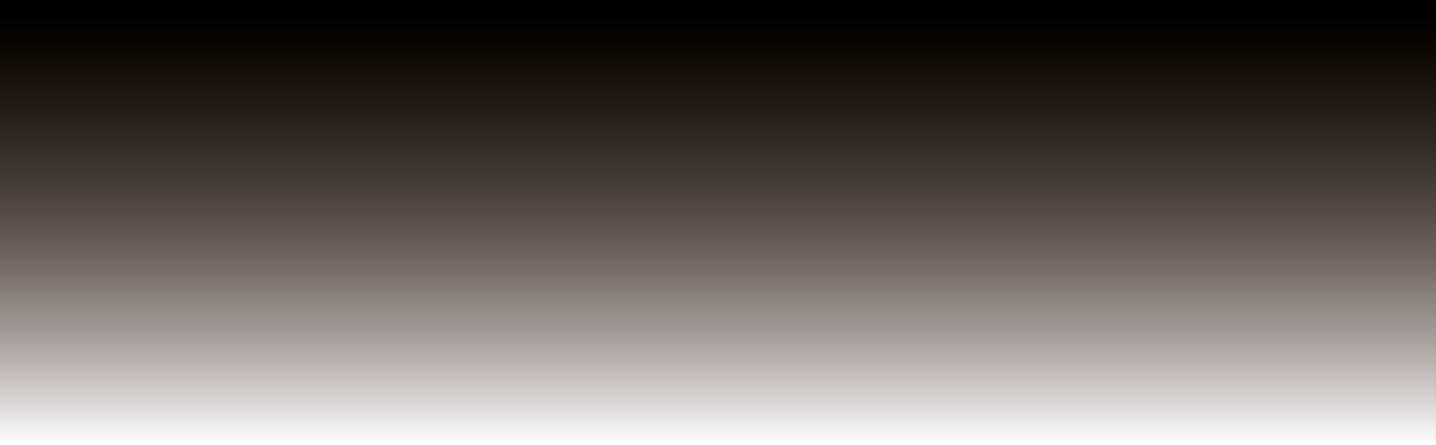 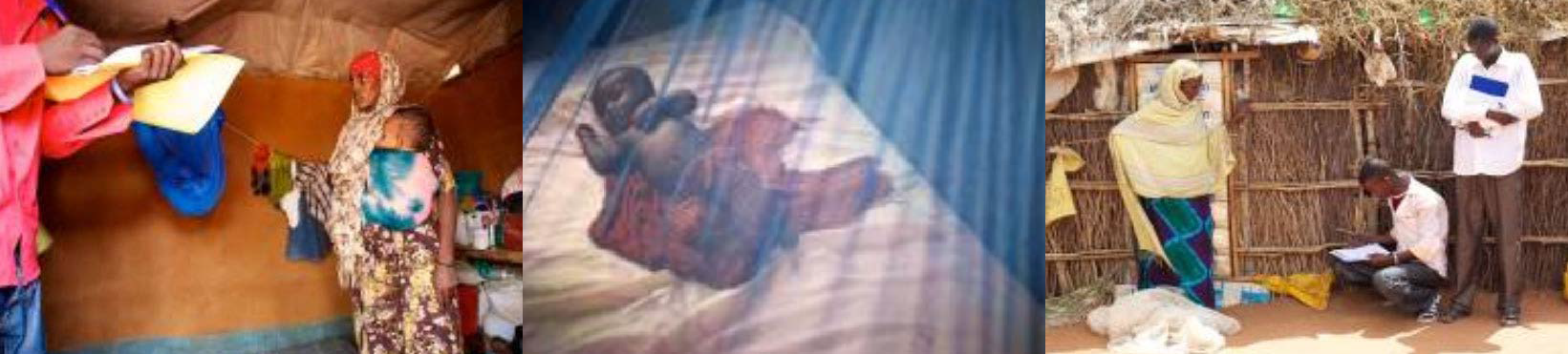 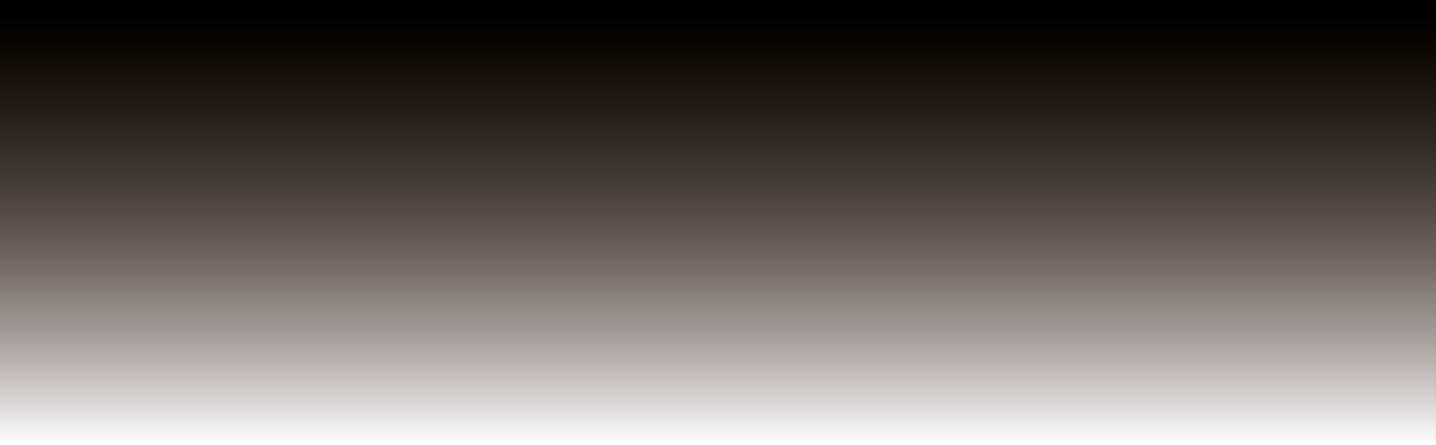 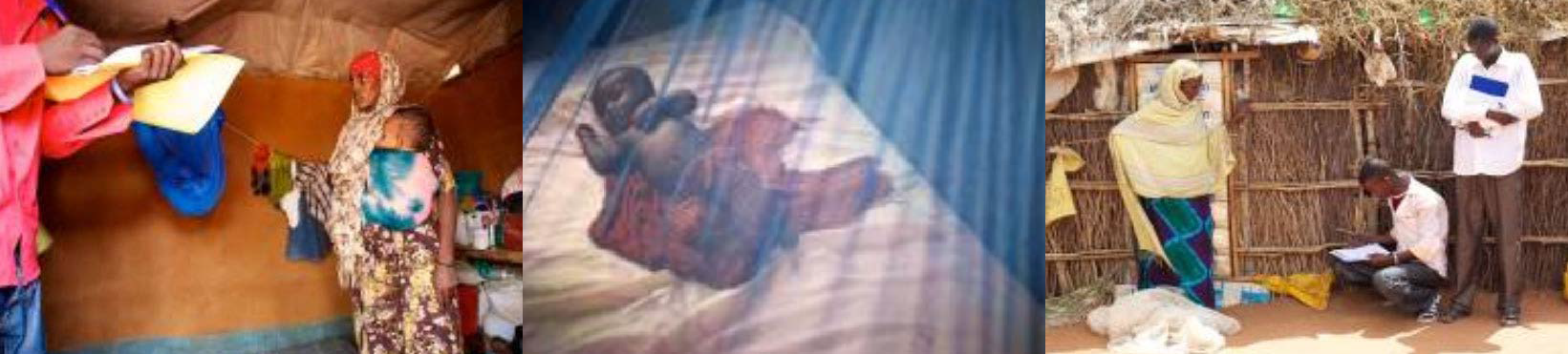 MODULE 6:COUVERTURE EN PROVISION DE MOUSTIQUAIRESGUIDE PRATIQUEVERSION 3 (2018)MODULE 6:COUVERTURE EN PROVISION DE MOUSTIQUAIRESGUIDE PRATIQUEVERSION 3 (2018)Table des matièresUTILISATION DES RÉSULTATS	30CLASSIFICATION DU PROBLÈME DE SANTÉ PUBLIQUE ET CIBLES	30MESSAGES CLÉS	31RECOMMANDATIONS	31RÉFÉRENCES	32ANNEXE 1 – QUESTIONNAIRE SENS – COUVERTURE EN PROVISION DE MOUSTIQUAIRES	34ANNEXE 2 – QUESTIONNAIRE SENS – COUVERTURE EN PROVISION DE MOUSTIQUAIRES	43ANNEXE 3 – GUIDE ILLUSTRÉ SUR LES MOUSTIQUAIRES	47ANNEXE 4 – IDÉES POUR LA FORMATION	50ANNEXE 5 – ANALYSE EPI INFO	53Messages clésLa collecte de données sur la possession et l’utilisation des moustiquaires, plus précisément sur la possession et l’utilisation de moustiquaires imprégnées d’insecticide à longue durée d’action (MILD), est fondamentale dans les zones où la malaria (ou paludisme) est endémique et où les MILD sont utilisées comme une des stratégies permettant le contrôle de la maladie.Les enquêtes SENS évaluant la couverture en provision de moustiquaires devraient être conduites de préférence pendant la saison de forte transmission de la malaria, lorsque la possession et l’utilisation des MILD sont généralement plus élevées.Les enquêtes SENS évaluant la couverture en provision de moustiquaires doivent être conduites au niveau du ménage afin d’obtenir le niveau de couverture en MILD (possession et utilisation).Ce module vise à fournir aux responsables d’enquêtes nutritionnelles et aux équipes d’enquête un aperçu de comment conduire une enquête de couverture en provision de moustiquaires (MILD) rapide, analyser et collecter les données, ainsi que présenter et utiliser les résultats. On considère ici que le module de couverture en provision de moustiquaires sera conduit en parallèle de l’enquête nutritionnelle standard, et éventuellement avec d’autres modules (modules anémie, sécurité alimentaire, eau, hygiène et assainissement (EHA), etc.).Ce module ne vise pas à remplacer une enquête complète et indépendante de couverture en provision de MILD, effectuée à l’issue d’une campagne de distribution, ni à remplacer une enquête sur les indicateurs du paludisme (MIS).Ce module a pour but d’informer les équipes d’enquêtes nutritionnelles sur les difficultés fréquentes rencontrées lors de la conduite d’une enquête rapide de couverture en provision et utilisation de moustiquaires. Il comprend des recommandations standardisées ainsi que des outils d’enquête sur les aspects suivants :Enumération des membres du ménage;Questionnaire standard à utiliser;Examen des moustiquaires;Procédures standard à suivre lors de la formation, la collecte des données, le traitement des données et la préservation de leur qualité;Tableaux standards et figures à inclure dans le rapport final SENS.Définition de quelques termes clésCouverture universelle (CU) : toutes les personnes à risque de paludisme sont protégées, grâce à des méthodes de lutte antivectorielle adaptées aux conditions locales, telles que les moustiquaires imprégnées d’insecticide (MII), la pulvérisation intra-domiciliaire à effet rémanent (PIR) le cas échéant, et, dans certains contextes, d’autres mesures environnementales et biologiques1, 2 . Dans le cas des MII, la couverture fait référence à toutes les populations à risque dormant sous une MII.Moustiquaire imprégnée d’insecticide (MII) : une moustiquaire imprégnée d’insecticide est une moustiquaire qui repousse, désactive et/ou tue les moustiques qui entrent en contact avec elle. Il existe deux catégories de MII : les moustiquaires imprégnées de façon conventionnelle et les moustiquaires imprégnées d’insecticide à longue durée d’action.Moustiquaires imprégnées de façon conventionnelle : une moustiquaire imprégnée de façon conventionnelle est une moustiquaire qui a été imprégnée par trempage dans un traitement insecticide approuvé par l’OMS. Elle devrait être à nouveau imprégnée après trois lavages, ou au moins une fois par an, dans un insecticide recommandé afin d’assurer un effet insecticide continu.Moustiquaire imprégnée à longue durée d’action (MILD) : L’OMS définit une moustiquaire imprégnée d’insecticide à longue durée d’action comme une moustiquaire imprégnée en usine et fabriquée avec du matériau dans lequel l’insecticide est incorporé ou lié autour des fibres. La moustiquaire doit conserver son activité biologique efficace sans être réimprégnée pendant au moins 20 lavages3 standards, selon l’OMS dans des conditions de laboratoire, et pendant les trois ans d’utilisation recommandée.Paludisme (ou malaria) : groupe de maladies causées par l’un des quatre différents micro-organismes nommés plasmodium (Plasmodium falciparum, vivax, ovale, et malariae), et qui sont transmis par certaines espèces de moustiques. On retrouve des cas de paludisme le plus souvent dans les régions du monde tropicales et subtropicales. Le paludisme peut causer une anémie en raison de l’hémolyse des globules rouges.Pulvérisation intra-domiciliaire à effet rémanent (PIR) : la PIR est l’application d’insecticides chimiques à action prolongée sur les murs et les toits de toutes les maisons, ainsi que sur les abris d’animauxdomestiques, dans une zone donnée, afin de tuer les moustiques vecteurs adultes qui se posent et restent sur ces surfaces. Les principaux effets de la PIR pour faire reculer la transmission du paludisme sont les suivants :i) réduire la durée de vie des moustiques vecteurs de sorte qu’ils ne peuvent plus transmettre les parasites du paludisme d’une personne à une autre, et ii) réduire la densité de moustiques vecteurs.4Plan stratégique mondial de Roll Back Malaria 2018 – 2020: Roll Back Malaria’s Global Strategic Plan 2018-2020.Roll Back Malaria Partnership’s Action and Investment to defeat Malaria 2016-2030-for a malaria-free worldSe référer au site web de WHOPES pour plus d’informations : http://www.who.int/whopes/resources/en/OMS 2006, Use of indoor residual spraying for scaling up global malaria control and elimination WHO Position Statement.Objectifs et groupes-ciblesL’objectif principal d’une enquête de couverture est d’évaluer le niveau de possession et d’utilisation de moustiquaires au sein des catégories suivantes :Tous les membres du ménage (y compris les enfants de moins de 5 ans, les femmes enceintes et les autres membres du ménage) ;Les enfants de moins de 5 ans ;Les femmes enceintes.À noter :Dans le passé, les distributions de moustiquaires visaient essentiellement les enfants de moins de 5 ans et les femmes enceintes puisque dans les pays où le paludisme est endémique, ces derniers sont les plus à risque. Dorénavant les distributions de moustiquaires ciblent les personnes de tous âges et notamment toutes les femmes (qu’elles soient enceintes ou non), dans la mesure où l’effet bénéfique de cette pratique est plus important. On estime que plus le nombre de moustiquaires est important, plus la population aura tendance à les utiliser et donc plus l’impact sur le contrôle vectoriel sera important.Les objectifs devraient être formulés comme suit dans le protocole et le rapport d’enquête :Déterminer la proportion de ménages qui possèdent une moustiquaire (tous types confondus et MILD).Déterminer le niveau d’utilisation des moustiquaires (tous types confondus et MILD) par la population en général, par les enfants âgés de 0 à 59 mois et par les femmes enceintes.Déterminer le niveau de couverture en pulvérisations intra-domiciliaire d’insecticide à effet rémanent au sein des ménages au cours des 6 ou des 12 derniers mois (Recommandation SENS : Inclure cet indicateur uniquement lorsqu’une pulvérisation d’insecticide à effet rémanent a été mise en œuvre au cours des 6 ou des 12 derniers mois).À noter :La fréquence du cycle de pulvérisation dépendra des modes de transmission du paludisme dans la zone, et de l’effet résiduel de la formulation d’insecticide choisie. Les pulvérisations devraient être effectuées en moins de deux mois et avoir lieu juste avant la saison de transmission. Dans les zones endémiquesà transmission pérenne, deux cycles de pulvérisation, chaque six mois, peuvent être recommandés pour assurer une couverture adéquate toute l’année avec des insecticides à action rémanente. Si le diagramme de transmission présente des pics bimodaux, les cycles de pulvérisation devraient cibler les pics. Dans les zones où il y a une transmission saisonnière, un cycle de pulvérisation par an avant la période de transmission devrait être suffisant pour avoir un impact sur la transmission du paludisme.IndicateursObjectifs spécifiques - 1 :Mesurer la proportion de ménages qui possèdent au moins une moustiquaire ;Mesurer la proportion de ménages qui possèdent au moins une Moustiquaire Imprégnée d’insecticide à Longue Durée d’action (MILD) ;Mesurer le nombre moyen de MILD par ménage ;Mesurer le nombre moyen de personnes par MILD.Objectifs spécifiques - 2 :Mesurer la proportion de la population totale qui a dormi sous une moustiquaire (tous types confondus) la nuit dernière ;Mesurer la proportion de la population totale qui a dormi sous une MILD la nuit dernière ;Mesurer la proportion d’enfants âgés de 0 à 59 mois qui ont dormi sous une moustiquaire (tous types confondus) la nuit dernière ;Mesurer la proportion d’enfants âgés de 0 à 59 mois qui ont dormi sous une MILD la nuit dernière ;Mesurer la proportion de femmes enceintes qui ont dormi sous une moustiquaire (tous types confondus) la nuit dernière ;Mesurer la proportion femmes enceintes qui ont dormi sous une MILD la nuit dernière.Objectif spécifique - 3 :Déterminer le niveau de couverture en pulvérisation intra-domiciliaire d’insecticide à effet rémanent au sein des ménages au cours des 6 ou des 12 derniers mois (si applicable).Collecte des donnéesMéthodes de mesureLes données concernant la couverture en provision et utilisation de moustiquaires sont collectées à l’aide d’entretiens avec le chef de ménage (homme ou femme) ou en son absence, avec un adulte responsable (de préférence de plus de 18 ans) ; elles sont aussi collectées au moyen d’observations directes des moustiquaires dans les ménages.Une liste des moustiquaires disponibles au sein du ménage, et utilisées pour dormir dessous, est établie. Une seconde liste énumère les membres du ménage qui dorment sous ces moustiquaires.Le type de moustiquaire (MILD, MII, conventionnelle) est déterminé d’après observation (nom de la marque et du fabricant sur l’étiquette).Les variables nécessaires aux calculs des indicateurs de couverture en provision de moustiquaires sont générées automatiquement une fois la collecte de données terminée (ceci est fait manuellement dans les enquêtes utilisant un questionnaire papier).Afin que les méthodes de mesures soient fiables, il est crucial que les questions soient posées exactement telles qu’elles sont écrites et que chaque modification fasse l’objet d’une entente entre tous les enquêteurs5 de façon à ce que la méthodologie soit aussi standardisée que possible.Les types de moustiquaires utilisés les plus communs doivent être connus avant la formation. Cherchez quels types de moustiquaires ont été distribués lors des dernières distributions de masse auprès des centres de santé, dans les dispensaires, lors des consultations prénatales, ainsi que lors des campagnes du Programme Elargi de Vaccination (PEV), ou encore lors des distributions d’articles non alimentaires. Vérifiez également le type de moustiquaires disponibles dans le commerce. Des photographies des moustiquaires, ainsi que de leurs étiquettes, devraient être prises afin de pouvoir former les enquêteurs à l’identification des différents types de moustiquaires.Durant la formation, les participants peuvent également évaluer le type de moustiquaires qu’ils possèdent au sein de leur propre ménage. Cela peut aider à compléter la liste des moustiquaires disponibles dans le contexte de l’enquête.Équipement nécessaireQuestionnaire SENS sur la couverture en provision de moustiquaires : 1 par ménage enquêté ;Documents techniques pour les enquêtes utilisant la collecte de données mobile (MDC). Questionnaires pour les enquêtes utilisant le papier (toujours prévoir des copies supplémentaires) ;Dans ce document, l’emploi du masculin comme générique pour désigner des personnes n’a d’autres fins que celle d’alléger le texte.Le Questionnaire SENS sur la couverture en provision de moustiquaires est présenté au niveau de l’Annexe 1 pour les enquêtes utilisant le papier et au niveau de l’Annexe 2 pour les enquêtes utilisant les méthodes de collecte de données mobile (méthodes MDC) ; le questionnaire est égalementdisponible au niveau des outils du Pré-module SENS : [Outil 11- Questionnaire SENS complet] et [Outil 12- Questionnaire SENS complet avec instructions] ;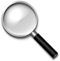 Guide illustré sur la façon d’évaluer et d’identifier le type de moustiquaire ; se référer à l’Annexe 3.Considérations éthiquesUn questionnaire standard sur la couverture en provision de moustiquaires sera administré avec le consentement du chef de ménage. Se référer à l’Étape 13 du Pré-module SENS pour des conseils sur la manière d’approcher les ménages et de demander le consentement éclairé.Procédure standard et assurance-qualitéUn questionnaire standard sur la possession et l’utilisation de moustiquaires sera administré sur un échantillon de ménages sélectionnés pour l’enquête (se référer à l’Étape 8 du Pré-module SENS).Le questionnaire sera administré au ménage même s’il n’y a pas d’enfants admissibles pour l’enquête nutritionnelle.La même définition du ménage (appropriée au contexte6) devrait être utilisée par toutes les équipes d’enquête et cette même définition devra être utilisée lors de la réalisation des prochaines enquêtes de couverture en provision de moustiquaires.Le répondant devrait être le chef du ménage (homme ou femme) ou en son absence, un adulte responsable (de préférence de plus de 18 ans).Le répondant fournira une liste des membres du ménage indiquant leur sexe et leur âge [<5 ans ; 5 ans] ; et pour les femmes âgées de 15-49 ans, leur état de grossesse. L’âge exact des membres du ménage n’est pas nécessaire pour l’évaluation de la couverture en provision de moustiquaires.Le questionnaire sera complété pour tous les membres du ménage. Si un membre du ménage n’a pas dormi dans le ménage la veille de l’enquête, il ne sera pas comptabilisé au moment de l’analyse.Le nombre de moustiquaires dans le ménage et leurs marques devraient être vérifiés par observation directe.L’information sur l’utilisation individuelle des moustiquaires par les membres du ménage sera basée sur l’entretien avec le répondant.Dans les contextes de réfugiés, un ménage est typiquement défini comme un groupe de personnes qui vivent ensemble et mangent ensemble à partir du même plat.FormationLa formation devrait inclure une partie théorique, des exercices pratiques (en particulier des jeux de rôle), de la pratique sur le terrain, ainsi qu’un test écrit ou oral. L’Annexe 4 présente quelques idées pour la formation.Le questionnaire devrait être adapté avant le début de la formation en identifiant les différents types de moustiquaires présents dans le contexte de l’enquête et en incluant ou non la question optionnelle sur la PIR. Des changements mineurs liés à la formulation/aux phrases, ou aux explications pour les questions, peuvent être convenus avec l’équipe d’enquêteurs au cours de la formation.La formation sur le questionnaire SENS « Couverture en provision de moustiquaires » nécessitera au moins une demi-journée.Le manuel de formation et le guide d’illustrations sur la façon d’évaluer et d’identifier le type de moustiquaires devraient être modifiés avant le début de la formation et après une évaluation des différents types de moustiquaires disponibles dans le contexte de l’enquête.Des exemples des différents types de moustiquaires disponibles dans la zone d’enquête devraient être collectés pour la formation. Demander aux partenaires de distribution des moustiquaires si quelques moustiquaires pourraient être utilisées en exemple. Les moustiquaires disponibles sur le marché peuvent également être achetées dans le but d’effectuer des démonstrations et/ou exercices.Il est essentiel pour le(s) responsable(s) d’enquête d’actualiser ses(leurs) connaissances avant de commencer la formation, et de lire toute la documentation offerte et liée au contexte.ThéorieLa composante théorique de la formation sur le module couverture en provision de moustiquaires devrait inclure :Une vue d’ensemble du module, du questionnaire et les procédures à suivre.Des informations sur les termes spécifiques utilisés et liés aux moustiquaires. Se référer aux définitions de quelques termes clés fournies ci-dessus.Des informations permettant d’aider les enquêteurs à distinguer les différentes marques et les différents types de moustiquaires spécifiques au contexte de l’enquête ; se référer à l’Annexe 3.Un test écrit ou oral ; se référer à l’Annexe 4.À surveiller :Le Tableau 1 décrit les erreurs les plus fréquentes commises par les enquêteurs lors de la collecte des données. Celles-ci devraient être soulignées pendant la formation ; et le(s) superviseur(s) etresponsable(s) de l’enquête devraient se concentrer là-dessus lors de l’évaluation de la performance des équipes pendant la supervision tout au long de l’enquête.TABLEAU 1 ERREURS FRÉQUENTES ET DIFFICULTÉS RENCONTRÉES LORS DE LA COLLECTE DE DONNÉESPratiqueLe volet pratique devrait constituer la majeure partie de la formation et devrait inclure des jeux de rôles ainsi que de la pratique sur le terrain pour s’assurer que les enquêteurs suivent les procédures standards et qu’ils communiquent efficacement et respectueusement avec les répondants.Directives pour les responsables d’enquêteLes Tableaux 2-4 fournissent des instructions sur le questionnaire et des instructions à donner aux enquêteurs.La formation sur le module couverture en provision de moustiquaires devrait permettre aux enquêteurs de s’exercer suffisamment avec le questionnaire.Discuter avec les partenaires de santé des différents types de moustiquaires utilisés dans la zone, ainsi que des distributions de moustiquaires qui ont eu lieu au cours des trois dernières années.Obtenir les photos des moustiquaires et leurs étiquettes pour les différentes marques utilisées dans la zone d’enquête. Se référer à l’Annexe 3. Dans certains cas, d’autres marques de moustiquaires peuvent être trouvées au moment de la collecte des données. Il est important que les équipes d’enquête montrent ces nouvelles marques au responsable de l’enquête.Lorsque cela est possible, inviter un partenaire de santé impliqué dans les distributions de moustiquaires lors de la formation.Préparer/traduire, puis retraduire vers la langue d’origine, le questionnaire : ne pas modifier la formulation des questions.Demander à voir les moustiquaires utilisées au sein du ménage peut poser quelques difficultés aux équipes d’enquête. Il est important de trouver des façons acceptables de demander au répondant d’entrer dans sa maison. Dans le cas où le répondant refuse de laisser l’enquêteur entrer dans sa maison, il est possible de demander au répondant d’amener les moustiquaires à l’extérieur afin qu’elles soient évaluées.Certains participants apprendront plus rapidement que d’autres. Veiller à composer des équipes d’enquêteurs équilibrées en termes de connaissances.Instructions de base pour les équipes d’enquêteFormer les équipes sur les techniques d’entretien : présentation des membres de l’équipe, consentement, confidentialité, etc.Il est très important que les enquêteurs posent chacune des questions exactement comme elles sont écrites dans le questionnaire.En plus des questions, il y a des notes qui apparaissent en lettres majuscules ; il s’agit des instructions destinées aux enquêteurs ; elles ne devraient pas être lues à voix haute au répondant.Veiller à ne pas modifier le sens d’une question lors de sa répétition ou de sa reformulation. Il se peut également que le répondant n’ait pas bien entendu la question la première fois ou qu’il/elle n’était pas concentré(e).Lorsqu’une question n’est pas claire, elle devrait être posée à nouveau ou avec une formulation légèrement différente, mais il faut prendre soin de ne pas en modifier le sens ou conduire le répondant vers une réponse spécifique.Questionnaire et justification des questionsLe questionnaire SENS Couverture en provision de moustiquaires est présenté en Annexe 2 et enAnnexe 3. Le questionnaire SENS complet est disponible au niveau des outils du Pré-module SENS :[Outil 11- Questionnaire SENS Complet] et [Outil 12- Questionnaire SENS Complet avec Instructions].Les tableaux 2-4 ci-dessous fournissent des instructions pour adapter le questionnaire au contexte local, expliquent la justification pour certaines questions, et soulignent les instructions spéciales pour les enquêteurs et le responsable d’enquête.TABLEAU 2 MODULE COUVERTURE EN PROVISION DE MOUSTIQUAIRE : GÉNÉRALITÉS SUR LE MÉNAGE (SECTION TN1)TABLEAU 3 MODULE COUVERTURE EN PROVISION DE MOUSTIQUAIRE : OBSERVATION DES MOUSTIQUAIRES (SECTION TN2)i	Système OMS d’évaluation des pesticides (WHOPES) http://www.who.int/whopes/en/ Moustiquaires imprégnées d’insecticide à longue durée d’action.TABLEAU 4 MODULE COUVERTURE EN PROVISION DE MOUSTIQUAIRE : ENQUÊTE SUR LES MEMBRES DU MÉNAGE (SECTION TN3)Vérification des donnéesSe référer à l’outil du Pré-module SENS [Outil 15- Procédures Opérationnelles Standards pour la Gestion des Données d’Enquête SENS] pour des instructions détaillées sur la manière d’effectuer ces vérifications.Vérification quotidienne du questionnaire et supervision des entretiens – pour la cohérence, la complétude et les données manquantesLe responsable d’enquête et les superviseurs ne pourront pas observer tous les entretiens conduits par les équipes mais ils sont responsables de la vérification quotidienne de chacun des questionnaires afin de détecter d’éventuelles erreurs/oublis.La révision des questionnaires devrait être effectuée sur le terrain, si possible, afin que tout problème puisse être résolu immédiatement et sinon, à la fin de chaque journée.Sur le terrain ou à la fin de chaque journée de travail, examiner les formulaires remplis dans les téléphones mobiles (ou les questionnaires si une enquête utilisant le papier a été menée) pour chacune des équipes et suivre les procédures décrites ci-dessous :Vérifier que le consentement ait été donné pour l’interview (variable : TNCONST). Si le consentement n’a pas été donné, demander aux enquêteurs s’ils connaissent la raison du refus. Si plusieurs refus ont eu lieu, connaître cette information aidera à clarifier toute incompréhension, inquiétude ou malentendu avec la communauté à enquêter.Vérifiez la présence d’éventuelles données manquantes ainsi que la fréquence des réponses « Ne sait pas » (celles-ci devraient toujours être minimales). S’il y a des données manquantes, il convient d’en informer les équipes dès le lendemain afin qu’elles soient plus attentives et ne manquent aucune question. Si un nombre significatif de réponses « Ne sait pas » est observé pour certaines équipes, le responsable et/ou les superviseurs de l’enquête devraient accompagner les équipes sur le terrain dès le lendemain afin de vérifier la façon dont elles mènent les entretiens.Vérification de la base des donnéesDes informations succinctes quant au processus de vérification des données en utilisant Epi Info 7 sont fournies au niveau de l’Annexe 5 et dans l’outil du Pré-module SENS [Outil 15- Procédures Opérationnelles Standards pour la Gestion des Données d’Enquête SENS].Des conseils gratuits sur l’utilisation d’Epi Info pour Windows, ainsi que du matériel de formation sur Epi Info, peuvent être trouvés au niveau du site internet suivant : http://www.cdc.gov/EpiInfoPrésentation des résultatsLes résultats de la couverture en provision de moustiquaires devraient être descriptifs et présentés en termes de proportions (avec les intervalles de confiance à 95%) et de moyennes, le cas échéant.Lors de la présentation, dans un même rapport, des résultats de plusieurs camps avec un échantillon représentatif pour chacun des camps, les résultats peuvent être présentés de deux manières différentes :les résultats sont rapportés pour l’ensemble des indicateurs camp par camp ou ii) les résultats pour chaque indicateur sont présentés pour chacun des camps au sein du même tableau. Se référer aux outils du Pré-module SENS : [Outil 19- Rapport SENS Dolo 2017 – uniquement disponible en anglais] et [Outil 20b- Rapport SENS Burundi 2017].Lorsque plusieurs camps sont enquêtés avec un échantillon représentatif sélectionné pour chacun des camps, il est parfois nécessaire et important de présenter les résultats combinés. La pondération des données devra être effectuée si vous avez mené des enquêtes dans plusieurs camps (ou dans des zones d’enquête différentes) et devez combiner les résultats à des fins de plaidoyer ou de planification. Il n’est pas nécessaire de présenter les résultats combinés pour l’ensemble des indicateurs ainsi que de rapporter les intervalles de confiance pour les estimations combinées. Voir l’outil du Pré-Module SENS qui générera automatiquement les résultats pondérés pour les proportions et les moyennes : [Outil 20- Outil de pondération des résultats – uniquement disponible en anglais].Tous les rapports d’enquête devraient présenter les résultats en utilisant les tableaux et les figures présentés ci-dessous.Lorsqu’une méthodologie exhaustive (recensement) est utilisée, les intervalles de confiance ne devraient pas être présentés si tous les ménages ont été échantillonnés pour un module SENS spécifique. Cependant, si un sous-échantillonnage a été effectué pour l’évaluation de la couverture en provision de moustiquaires, les intervalles de confiance devraient être présentés.Tableaux de résultats et figuresIl y a plusieurs figures qu’il est recommandé d’inclure dans le rapport final SENS. Un outil permettant de générer automatiquement des graphiques de tendances est disponible au niveau des outils du Pré- module SENS : [Outil 17- Tendances et graphiques].TABLEAU 5 INFORMATIONS D’ÉCHANTILLONNAGE POUR LA COUVERTURE EN PROVISION DE MOUSTIQUAIRESTABLEAU 6 MARQUES DE MOUSTIQUAIRES OBSERVÉES AU COURS DE L’ENQUÊTETABLEAU 7 POSSESSION DE MOUSTIQUAIRES AU SEIN DES MÉNAGESFIGURE 1 POSSESSION D’AU MOINS UNE MILD DANS LES MÉNAGES (CETTE FIGURE PEUTÊTRE GÉNÉRÉE AUTOMATIQUEMENT À L’AIDE DE L’OUTIL 17 DU PRÉ-MODULE SENS TENDANCES ET GRAPHIQUES)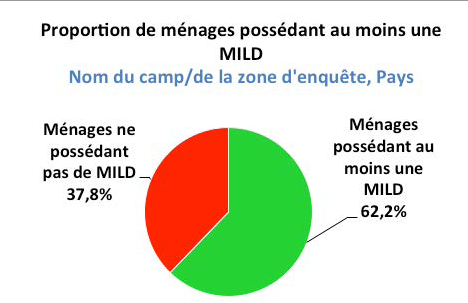 FIGURE 2 POSSESSION D’AU MOINS UNE MILD DANS LES MÉNAGES DE 2015 À 2018 (CETTE FIGURE PEUT ÊTRE GÉNÉRÉE AUTOMATIQUEMENT À L’AIDE DE L’OUTIL 17 DU PRÉ-MODULE SENS TENDANCES ET GRAPHIQUES)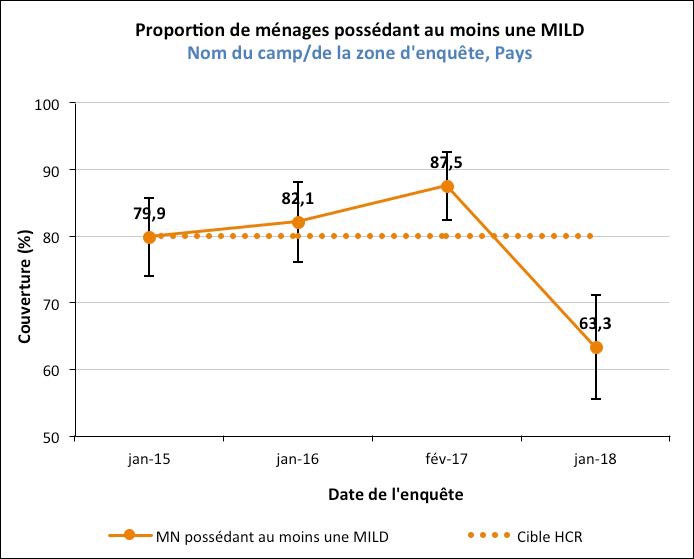 TABLEAU 8 NOMBRE DE MOUSTIQUAIRESTABLEAU 9 UTILISATION DES MOUSTIQUAIRES. NOTEZ QU’IL N’EST PAS NÉCESSAIRE D’INCLURE DES INTERVALLES DE CONFIANCE POUR CES INDICATEURS CAR LEUR CALCUL EST COMPLEXE.FIGURE 3 UTILISATION DES MOUSTIQUAIRES PAR SOUS-GROUPE (CETTE FIGURE PEUT ÊTRE GÉNÉRÉE AUTOMATIQUEMENT À L’AIDE DE L’OUTIL 17 DU PRÉ-MODULE SENS TENDANCES ET GRAPHIQUES)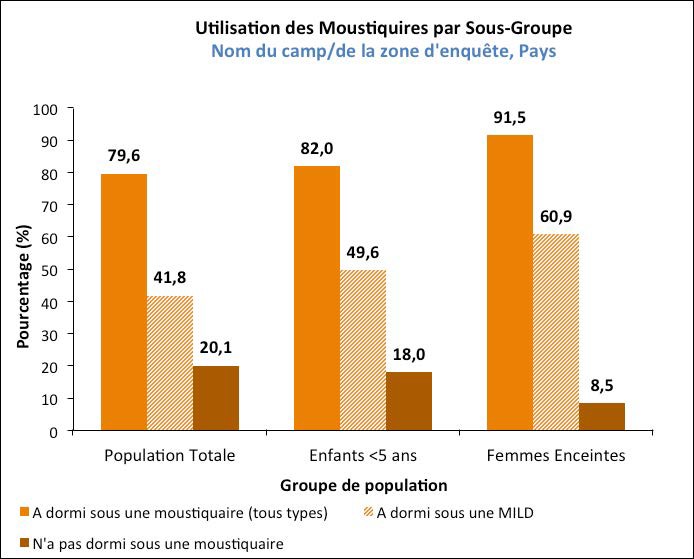 TABLEAU 10 COUVERTURE EN PULVÉRISATION INTRA-DOMICILIAIRE D’INSECTICIDE À EFFET RÉMANENT AU COURS DES 6/12 DERNIERS MOIS (SI APPLICABLE – ADAPTER LA FRÉQUENCE DU CYCLE DE PULVÉRISATION : ANNUEL OU BIANNUEL)Analyse des donnéesProcédures d’analyseLa première étape dans le processus d’analyse des données consiste à classer les données en des variables plus faciles à gérer qui se rapportent aux indicateurs que vous essayez de mesurer. Il s’agit de recoder certaines des réponses en « nouvelles » variables. Les Tableaux 11 et 12 fournissent des conseils sur la procédure d’analyse ainsi que sur l’utilisation du logiciel d’Epi Info.S’assurer que les données aient été vérifiées avant de débuter le processus d’analyse.De brèves directives sur l’utilisation du logiciel Epi Info pour l’analyse sont présentées ci-dessous. Se référer à l’Annexe 5 pour les commandes d’analyse standard utilisant Epi Info 7. Des conseils gratuits sur l’utilisation d’Epi Info pour Windows, ainsi que du matériel de formation sur Epi Info, peuvent être trouvés sur le site suivant : http://www.cdc.gov/EpiInfoTABLEAU 11 TABLEAU RÉSUMÉ DES CALCULS POUR DÉTERMINER LA POSSESSION DE MOUSTIQUAIRES (TOUS TYPES CONFONDUS ET MILD) AU SEIN DES MÉNAGES, ET LA COUVERTURE DE LA CAMPAGNE DE PIRTABLEAU 12 TABLEAU RÉSUMÉ DES DÉFINITIONS ET DES CALCULS DES INDICATEURS UTILISÉS POUR DÉTERMINER LA POSSESSION ET L’UTILISATION DES MOUSTIQUAIRES (TOUS TYPES DE MOUSTIQUAIRES ET MILD) AU SEIN DES MÉNAGES PAR SOUS-GROUPE (POPULATION TOTALE, ENFANTS ÂGÉS DE 0 À 59 MOIS ET FEMMES ENCEINTES)Erreurs fréquentes et difficultés rencontrées lors de l’analyse des donnéesLe Tableau 13 décrit les erreurs les plus fréquemment rencontrées par les responsables/superviseurs d’enquête lors de l’analyse finale des données.TABLEAU 13 ERREURS FRÉQUENTES ET DIFFICULTÉS RENCONTRÉES LORS DE L’ANALYSE DES DONNÉESUtilisation des résultatsObjectifs de Développement Durable (ODD) – La malaria est un frein dans l’atteinte de l’objectif 3 des ODD :« Permettre à tous de vivre en bonne santé et promouvoir le bien-être de tous à tout âge » :Cible 3.3: D’ici à 2030, mettre fin à l’épidémie de sida, à la tuberculose, au paludisme et aux maladies tropicales négligées ; combattre l’hépatite, les maladies transmises par l’eau et les autres maladies transmissibles.Indicateur 3.3.3 : Incidence du paludisme pour 1000 habitants.Classification du problème de santé publique et ciblesSeuils de couverture universelleUn effet de masse a été démontré sur la population de moustiques et sur la transmission du paludisme lorsque la couverture universelle est atteinte (i.e. toutes les personnes dorment sous une MII) ; et les populations les plus à risque telles que les enfants de moins de 5 ans et les femmes enceintes dans les zones à haute transmission, sont mieux protégés lorsque tous les groupes d’âge sont couverts par les MII. Une revue sur les MII effectuée par l’organisation Cochrane a démontré que les moustiquaires imprégnées d’insecticide réduisent la mortalité infantile, toutes causes confondues, de près d’un cinquième par rapport aux enfants dormant sans moustiquaire7.Cibles internationalesHCR : Plus de 80% des ménages possèdent au moins une MILD.HCR : 2 personnes / MILD est actuellement la quantification du nombre de personnes par MILD.Pryce J, Richardson M, Lengeler C. Insecticide-treated nets for preventing malaria. Cochrane Database of Systematic Reviews2018, Issue 11. Art. No.: CD000363. DOI: 10.1002/14651858.CD000363.pub3.Messages ClésIl y aura des informations clés observées sur l’utilisation et l’entretien des moustiquaires lors de votre enquête, et il sera évident que certains ménages n’utilisent pas et n’entretiennent pas adéquatement leurs moustiquaires.Il y a plusieurs messages clés qu’il est recommandé de diffuser suite à l’enquête SENS selon les observations effectuées durant la collecte des données :UTILISATION DE LA MOUSTIQUAIRE : Les ménages doivent être informés de l’importance d’accrocher leurs moustiquaires et de dormir en dessous chaque nuit afin de prévenir le paludisme. On doit leur ex- pliquer que les femmes enceintes et les enfants de moins de 5 ans sont les plus à risque de contracter le paludisme et de décéder.RÉPARATIONS DE MOUSTIQUAIRES : Si les moustiquaires ont beaucoup de trous, les ménages devraient être informés que leurs moustiquaires doivent être réparées afin d’empêcher les moustiques de les piquer. Ils peuvent essayer de réparer les trous en les cousant, en les raccommodant ou en les nouant.RecommandationsLes résultats de l’enquête rapide de couverture en provision de MILD devraient aider les partenaires en santé publique travaillant dans les contextes de réfugiés à mieux planifier leurs programmes de lutte contre le paludisme. Les résultats peuvent aider à déterminer si :Une campagne d’accrochage est nécessaire afin d’accrocher les MILD non utilisées au-dessus des sur- faces de sommeil et ainsi éviter qu’elles ne soient pas utilisées, ou utilisées à d’autres fins ;Un programme de communication pour le changement de comportement est nécessaire pour les groupes cibles qui ne dorment pas sous MILD ;Une redistribution de MILD est nécessaire pour atteindre la couverture universelle ;Des campagnes de distribution récentes ou de routine ont réussi à maintenir ou à accroître la possession et l’utilisation des MILD ;Une campagne récente de PIR a permis d’atteindre un niveau de couverture des ménages suffisant.RéférencesUNHCR (2014) Global Strategy for Public Health Public Health 2014-2018 https://www.unhcr.org/protection/ health/530f12d26/global-strategy-public-health-unhcr-strategy-2014-2018-public-health-hiv.htmlUNHCR (2014) Malaria Prevention: Quick check list. Distribution of Long-lasting Insecticide Treated Nets in Refugee Situationshttps://www.unhcr.org/protection/health/53ba5cca9/malaria-prevention-quick-check-list.htmlWorld Health Organization on behalf of the Roll Back Malaria Partnership Secretariat (2015) Action and Investment to Defeat Malaria 2016-2030-For a Malaria-Free World https://www.rollbackmalaria.org/files/files/aim/RBM_AIM_Report_A4_EN-Sept2015.pdfWorld Health Organisation (2015) Global Technical Strategy and Targets for Malaria 2016-2030 http://www.who.int/malaria/areas/global_technical_strategy/en/World Health Organisation (2015) Indoor residual spraying: an operational manual for indoor residual spraying (IRS) for malaria transmission control and elimination – 2nd ed. http://apps.who.int/iris/bitstream/10665/177242/1/9789241508940_eng.pdf?ua=1&ua=1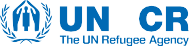 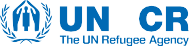 ANNEXESAnnexe 1 – Questionnaire SENS – couverture en provision de moustiquairesLe questionnaire SENS complet est disponible au niveau des outils du Pré-module SENS : [Outil 11- Questionnaire SENS Complet] et [Outil 12- Questionnaire SENS Complet avec Instructions].QUESTIONNAIRELe questionnaire présenté ci-dessous est celui utilisé lors de la mise en œuvre d’une enquête SENS utilisant le papier, où la saisie des données devra être faite à l’issue de la collecte. Des calculs manuels auront également besoin d’être faits.Les énoncés qui apparaissent dans les zones grisées indiquent qu’ils doivent être complétés à l’issue de l’enquête par les équipes d’enquête et/ou le(s) superviseur(s).Les énoncés qui apparaissent en lettres majuscules sont des instructions à l’attention des enquêteurs et ne doivent donc pas être lus aux répondants.COUVERTURE EN PROVISION DE MOUSTIQUAIRE : 1 questionnaire par ménage(CE QUESTIONNAIRE DOIT ÊTRE ADMINISTRÉ AU CHEF DU MÉNAGE OU, EN SON ABSENCE, À UN AUTRE ADULTE DU MÉNAGE).Consentement : oui / non / absentQUESTIONNAIRE ET JUSTIFICATION DES QUESTIONSTABLEAU 14 EXPLICATION DES QUESTIONS SUR LA PIR ET LES MOUSTIQUAIRES (SECTION TN1)ii	Système OMS d’évaluation des pesticides (WHOPES) http://www.who.int/whopes/en/ Moustiquaires imprégnées d’insecticide à longue durée d’action.TABLEAU 15 EXPLICATION DES QUESTIONS SUR L’ÉNUMÉRATION DU MÉNAGE ET L’UTILISATION DE LA MOUSTIQUAIRE (SECTION TN2)TABLEAU 16 EXPLICATION DU TABLEAU DE SYNTHÈSE SUR LA POSSESSION ET L’UTILISATION DES MOUSTIQUAIRESAnnexe 2 – Questionnaire SENS – couverture en provision de moustiquairesLe questionnaire SENS complet est disponible au niveau des outils du Pré-module SENS : [Outil 11- Questionnaire SENS Complet] et [Outil 12- Questionnaire SENS Complet avec Instructions].Le questionnaire présenté ci-dessous est celui utilisé lors de la mise en œuvre d’une enquête utilisant la collecte de données mobile (méthodes MDC).Annexe 3 – Guide illustré sur les moustiquairesGUIDE ILLUSTRÉ POUR IDENTIFIER LES TYPES DE MOUSTIQUAIRESIl y a plusieurs moustiquaires considérées comme des moustiquaires imprégnées d’insecticides à longue durée d’action (MILD) et qui sont approuvées par le Système d’évaluation de l’Organisation mondiale de la santé (WHOPES) comme. Chacune de ces moustiquaires possède une étiquette permettant de lire la marque, tout comme les moustiquaires imprégnées d’insecticides (MII) et les moustiquaires conventionnelles. Afin de déterminer si une moustiquaire est une MILD ou non, chercher l’étiquette de la marque et se reporter à la liste des MILD approuvées par WHOPES mise à jour (https://www.who.int/pq-vector-control/prequalified-lists/en/).Cette version du guide affiche les étiquettes des moustiquaires approuvées par WHOPES (avril 2016). Le responsable d’enquête devrait mettre à jour le Guide illustré avec des images des étiquettes des MILD et d’autres MII ou de moustiquaires conventionnelles présentes dans sa zone d’enquête. Noter quesouvent les MILD sont renommées à l’aide d’un nouveau nom de marque à des fins de commercialisation (par exemple, OLYSET est appelée SUPANET X-TRA). Chercher attentivement le nom de la marque et le fabricant afin de déterminer s’il s’agit ou non d’une MILD.LIRE LES ÉTIQUETTES DE MARQUELorsque vous observez la moustiquaire :Rechercher l’étiquette au niveau des coutures (là où les côtés de la moustiquaire sont cousus ensemble), entre le dessus de la moustiquaire et les côtés, et sur les côtés.Lire et enregistrer les informations sur l’étiquette en observant le nom de la marque. Exemple : OLYSET.Si l’on ne peut pas lire l’étiquette, enregistrer « Inidentifiable / Ne sait pas ».S’il n’y a pas d’étiquette, enregistrer « Inidentifiable / Ne sait pas ».Si le nom sur l’étiquette n’apparait pas dans le questionnaire, enregistrer le nom de la marque au niveau de la réponse « Autre, veuillez préciser », et informer le superviseur/responsable d’enquête pour qu’il cherche la nouvelle marque trouvée (si possible, prendre une photo de l’étiquette).LIRE L’ÉTIQUETTETABLEAU 17 EXEMPLES D’ÉTIQUETTES, DE NOMS DE MARQUES ET DE FABRICANTSAnnexe 4 – Idées pour la formationMATÉRIEL REQUISExemples de moustiquaires ;10 copies du questionnaire par enquêteur (prière de noter que même lors d’enquêtes SENS utilisant les méthodes de collecte de données mobile (MDC), il est recommandé d’imprimer et de distribuer des questionnaires d’enquête papier dans le but de faciliter la formation) ;1 copie du guide illustré pour identifier et évaluer les différents types de moustiquaires ;Des stylos ;Des cahiers de notes ;Des supports d’écriture ;EXERCICESExercice 1: Le questionnaireDiviser les participants en groupes de deux, puis leurs demander de passer en revue le questionnaire en étant répondant ou enquêteur à tour de rôle.Leur demander de noter tout problème rencontré. Discuter en séance plénière.Exercice 2: Lire les étiquettes des moustiquairesCollecter les différents types de moustiquaires couramment utilisées dans la zone d’enquête en vous rendant au marché et en demandant aux partenaires de distribution de moustiquaires, puis compiler les photos des étiquettes au sein d’un document Word.Montrer chacun des exemples de moustiquaires et demander aux participants d’identifier le nom de la marque.Demander à chaque enquêteur le nom de la marque pour chacun des exemples de moustiquaires jusqu’à être sûr que les enquêteurs pourront facilement identifier les moustiquaires à partir des étiquettes.JEUX DE RÔLEJeu de rôle 1Diviser les participants afin de former plusieurs équipes d’entretien.Le responsable d’enquête concevra une simulation de ménage avec des moustiquaires.Le responsable d’enquête prend le rôle du répondant, et demande à chaque équipe d’entretien de s’exercer à administrer le questionnaire sur la couverture en provision de moustiquaires, et d’enregistrer les réponses.Le responsable d’enquête utilise cette opportunité pour identifier les défis ou pour identifier les questions qui pourraient poser un problème.Après chaque questionnaire, passer en revue les réponses et discuter de tout problème identifié tel qu’une mauvaise communication ou un mécontentement exprimé à la suite d’une réponse particulière.Les autres équipes auront l’occasion d’observer leurs collègues et de contribuer au feedback.Jeu de rôle 2Deux équipes d’enquêteurs seront groupées ensemble pour s’exercer à administrer le questionnaire et répondre aux questions.Le responsable d’enquête fournira à chacune des équipes d’enquêteurs un scénario à suivre avec différents défis pouvant être rencontrés sur le terrain :Le refus de laisser entrer l’équipe/un enquêteur dans la maison pour observer les moustiquaires.Les moustiquaires n’ont pas d’étiquettes ou les étiquettes sont difficiles à lire.Le répondant fournit des informations contradictoires.Grande taille de ménage et/ou grand nombre de moustiquaires dans le ménage.Après que les questionnaires aient été remplis, le responsable d’enquête les passera en revue avec les équipes et les comparera au scénario donné afin de déterminer si l’enregistrement des données a été effectué correctement.Demander aux participants d’identifier les problèmes dans chacun des jeux de rôle une fois ces derniers effectués, et clarifier la bonne procédure à suivre.PRATIQUE SUR LE TERRAINLes équipes d’entretien iront sur le terrain, dans un endroit où l’enquête n’aura pas lieu, et s’exerceront à administrer le questionnaire aux ménages (3 questionnaires).La pratique sur le terrain aidera le responsable d’enquête et les équipes à identifier les difficultés supplémentaires qui peuvent être rencontrées sur le terrain.TESTLes questions du test de formation ci-dessous peuvent être utilisées comme base pour le test écrit et peuvent être adaptées selon les circonstances.Une note de passage d’au moins 70% devrait être atteinte afin de pouvoir prétendre au poste d’enquêteur.Les résultats du test peuvent aider le responsable d’enquête à identifier les enquêteurs qui auront le plus besoin de soutien sur le terrain. Les enquêteurs les plus faibles peuvent aussi être groupés avec les plus forts.Une copie du questionnaire finalisé devrait être distribuée pendant le test afin que les participants puissent s’y référer.TABLEAU 18 TEST POUR LA FORMATIONAnnexe 5 – Analyse Epi infoCi-dessous, vous trouverez les codes standards d’Epi Info à utiliser pour l’analyse.Se référer à la base de données fictives disponible pour des fins pratiques ; aller au niveau des outils du Module Couverture en provision de moustiquaires : [Outil 1- NET_Data], et choisir la base de données au format Excel PIL_0919_NET_PILOT.Cette base de données fictives au format Excel PIL_0919_NET_PILOT provient d’une enquête SENS utilisant un échantillonnage en grappes.VÉRIFICATION DES DONNÉESIntervalles de valeur et codesExécuter ces commandes (ensemble ou séparément ; peu importe la méthodologie de l’enquête) et s’assurer que les intervalles de valeurs/codes réponses des variables saisies dans la base de données correspondent à ceux du questionnaire standard. Cette étape peut être omise lors de l’utilisation des méthodes MDC dans l’enquête étant donné que les intervalles de valeur et les codes sont prédéfinis et que les valeurs en dehors des intervalles et des codes prédéfinis ne peuvent pas être saisies au moment de la collecte des données.FREQ TNCONSTPour les variables ci-dessous, ne réaliser ces vérifications qu’avec les ménages ayant donné leur consentement, c’est-à-dire SELECT TNCONST=1MEANS TOTHH (noter que l’intervalle de la taille du ménage ne devrait pas dépasser 30 dans la plupart des situations de réfugiés ; vous devriez vérifier qu’aucune erreur évidente de saisie de données n’a eu lieu ; ex. : saisir 100 au lieu de 10).MEANS TOTCH (noter que l’intervalle du nombre d’enfants de moins de 5 ans par ménage ne dépasse pas 5-7 dans la plupart des situations de réfugiés ; vous devriez vérifier qu’aucune erreur évidente de saisie de données n’a eu lieu ; ex. : saisir 50 au lieu de 5).MEANS TOTPW (noter que l’intervalle du nombre de femmes enceintes par ménage ne dépasse pas 2-3 dans la plupart des situations de réfugiés ; vous devriez vérifier qu’aucune erreur évidente de saisie de données n’a eu lieu ; ex. : saisir 20 au lieu de 2).FREQ HHIRSFREQ MOSNETSMEANS NUMNETS (noter que le nombre de moustiquaires qu’un ménage utiliserait pour dormir ne dépasserait normalement pas le nombre total de membres du ménage dans la plupart des situations de réfugiés ; vous devriez vérifier qu’aucune erreur évidente de saisie de données n’a eu lieu ; ex. : saisir 30 au lieu de 3).FREQ NET_BRAND1FREQ NET_BRAND2FREQ NET_BRAND3FREQ NET_BRAND4 (noter que vous devriez ajouter plus de variables si plus de 4 moustiquaires étaient observées dans certains ménages. Ex: NET_BRAND5, NET_BRAND6, NET_BRAND7, etc).MEANS TOTLN (noter que le nombre de MILD qu’un ménage utiliserait pour dormir ne dépasserait normalement pas le nombre total de membres du ménage dans la plupart des situations de réfugiés ; vous devriez vérifier qu’aucune erreur évidente de saisie de données n’a eu lieu ; ex. : saisir 30 au lieu de 3).De façon similaire, avec les variables ci-dessous, vérifier qu’aucune erreur évidente de saisie des données n’a eu lieu. Ex. : saisir 50 au lieu de 5 :MEANS TOTSLPNTMEANS TOTSLPLNMEANS TOTCHNTMEANS TOTCHLN MEANS TOTPWNTMEANS TOTPWLNDonnées manquantesVous devriez vérifier les données manquantes dans votre base de données et mettre une note sur cela dans le rapport final d’enquête SENS. Se référer à la section « Vérification des données » pour des instructions détaillées sur la vérification des données manquantes.Les commandes ci-dessous devraient être exécutées séparément, une à une. Après la sélection de la variable en utilisant le code présenté ci-dessous, utiliser la commande « LIST » pour visionner les sujets spécifiques ayant des données manquantes, et revérifier avec le questionnaire original de collecte des données. Puis, annuler la variable sélectionnée en tapant « SELECT », et procéder à la vérification d’une autre variable.Cette étape de vérification des données manquantes est importante que ce soit pour une enquête SENS utilisant les méthodes MDC ou pour une enquête utilisant le papier.Pour les variables ci-dessous, ne réaliser ces vérifications qu’avec les enfants ayant donné leur consentement, c’est-à-dire SELECT TNCONST=1SELECT TOTHH=(.)SELECT (ceci annulera la variable sélectionnée)SELECT TOTCH=(.)SELECT TOTPW=(.)SELECT HHIRS=(.)SELECT MOSNETS=(.)SELECT MOSNETS=1 AND NUMNETS=(.)SELECT MOSNETS=1 AND TOTLN=(.)SELECT MOSNETS=1 AND TOTSLPNT=(.)SELECT MOSNETS=1 AND TOTSLPLN=(.)SELECT MOSNETS=1 AND TOTCHNT=(.)SELECT MOSNETS=1 AND TOTCHLN=(.)SELECT MOSNETS=1 AND TOTPWNT=(.)SELECT MOSNETS=1 AND TOTPWLN=(.)ANALYSE DES DONNÉESLes résultats issus des données de l’enquête PIL_0919_NET_PILOT (Enquête avec échantillonnage en grappes) sont présentés ci-dessous. Se référer à l’Annexe 4 du Pré-module SENS pour des instructions détaillées sur comment interpréter les résultats des analyses effectuées avec Epi Info selon les différents designs d’enquête.INFORMATIONS D’ÉCHANTILLONNAGE POUR LA COUVERTURE EN PROVISION DE MOUSTIQUAIRESNombre total de ménages enquêtés et % de la cible FREQ TNCONSTWilson 95% Conf LimitsANALYSE DE LA POSSESSION DE MOUSTIQUAIRES POSSESSION DE MOUSTIQUAIRES AU SEIN DES MÉNAGESPossession de moustiquaires, tous types confondus, au sein des ménagesSELECT MOSNETS<>8FREQ MOSNETS PSUVAR=CLUSTERSi vous analysez une enquête aléatoire simple, vous devriez utiliser le code suivant : FREQ MOSNETSSELECT (ceci annulera la/les variable(s) sélectionnée(s) ; à exécuter uniquement après que l’analyse ait été effectuée et que les résultats aient été enregistrés).Possession de MILD au sein des ménagesDEFINE HHLNIF TOTLN>=1 THENHHLN="LN"ELSEHHLN="no LN"ENDIF MOSNETS=(.) THENHHLN=(.)ENDSELECT TNCONST=1FREQ HHLN PSUVAR=CLUSTERSi vous analysez une enquête aléatoire simple, vous devriez utiliser le code suivant : FREQ HHLN SELECT (ceci annulera la/les variable(s) sélectionnée(s) ; à exécuter uniquement après que l’analyse ait été effectuée et que les résultats aient été enregistrés).ANALYSE DU NOMBRE DE MOUSTIQUAIRESNOMBRE DE MOUSTIQUAIRESMILD par ménageLa même commande est utilisée dans les enquêtes aléatoires simples et les enquêtes en grappes pour cet indicateur.MEANS TOTLNPersonnes par MILDLes mêmes commandes et calculs manuels sont utilisés dans les enquêtes aléatoires simples et les enquêtes en grappes pour cet indicateur.MEANS TOTHHMEANS TOTLNCalcul manuelNombre total de personnes dans les ménages enquêtés / nombre total de MILD trouvées dans tous les ménages enquêtés = 1560/219 = ~ANALYSE DE L’UTILISATION DES MOUSTIQUAIRESUTILISATION DES MOUSTIQUAIRESLes mêmes commandes et calculs manuels sont utilisés dans les enquêtes aléatoires simples et les enquêtes en grappes pour ces indicateurs.Population totale (tous âges confondus)MEANS TOTHHProportion de la population totale qui a dormi sous une moustiquaire, tous types confondusMEANS TOTSLPNTCalcul manuelNombre total de personnes qui ont dormi sous une moustiquaire de n’importe quel type / nombre total de personnes dans les ménages enquêtés = 644 / 1560 x 100= ~Proportion de la population totale qui a dormi sous une MILDMEANS TOTSLPLNCalcul manuel :Nombre total de personnes qui ont dormi sous une MILD / nombre total de personnes dans les ménages enquêtés = 550 / 1560 x 100= ~35,3%Population totale des 0-59 moisMEANS TOTCHProportion du total des 0-59 mois qui ont dormi sous une moustiquaire, tous types confondusMEANS TOTCHNTCalcul manuelNombre total des 0-59 mois qui ont dormi sous une moustiquaire de n’importe quel type / nombre total des 0-59 mois dans les ménages enquêtés = 219 / 410 x 100= ~Proportion du total des 0-59 mois qui ont dormi sous une MILD MEANS TOTCHLNProportion du total des femmes enceintes qui ont dormi sous une moustiquaire, tous types confondusMEANS TOTPWNTCalcul manuelNombre total de femmes enceintes qui ont dormi sous une moustiquaire de n’importe quel type / nombre total de femmes enceintes dans les ménages enquêtés = 30 / 73 x 100= ~Proportion du total des femmes enceintes qui ont dormi sous une MILDMEANS TOTPWLNCalcul manuelNombre total de femmes enceintes qui ont dormi sous une MILD / nombre total de femmes enceintes dans les ménages enquêtés = 29 / 73 x 100=~ANALYSE DE LA PULVÉRISATION INTRA-DOMICILIAIRE D’INSECTICIDE À EFFET RÉMANENTCOUVERTURE EN PULVÉRISATIONS INTRA-DOMICILIAIRE D’INSECTICIDE À EFFET RÉMANENT AU COURS DES 6 DERNIERS MOIS (SI APPLICABLE)SELECT HHIRS<>8FREQ HHIRS PSUVAR=CLUSTERSi vous analysez une enquête aléatoire simple, vous devriez utiliser le code suivant : FREQ HHIRS SELECT (ceci annulera la/les variable(s) sélectionnée(s) ; à exécuter uniquement après que l’analyse ait été effectuée et que les résultats aient été enregistrés).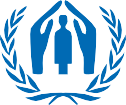 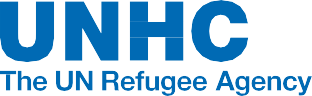 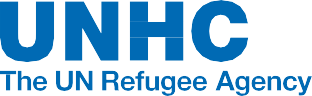 ENQUÊTE STANDARDISÉE ÉLARGIE UNHCR – SENS POUR LES POPULATIONS DE RÉFUGIÉSMODULE 6:COUVERTURE EN PROVISION DE MOUSTIQUAIRESErreurs fréquentes/difficultésExemplesSolutionErreur dans l’enregistrement des membres du ménage entre les différents modules/questionnaires SENS.Le nombre d’enfant de moins de 5 ans ou de femmes enceintes enregistré ne correspond pas au nombre enregistré au sein d’un autre module/ questionnaire SENS.Les équipes d’enquête doivent s’assurer de collecter les mêmes informations en ce qui concerne les membres du ménage entre les différents modules/questionnaires.Erreur dans le nombre total de moustiquaires rapporté, qui ne correspond pas au nombre de moustiquaires enquêtées.Il y avait 3 moustiquaires rapportées dans le ménage mais l’information a été collectée uniquement sur 2.Les équipes d’enquête doivent clarifier quelle réponse est correcte avec le ménage. Les superviseurs doivent vérifier les questionnaires afin de détecter d’éventuelles erreurs de ce type.Difficulté avec un répondant qui refuse de vous laisser entrer dans la maison ou qui ne veut pas que vous emmeniez les moustiquaires dehors pour que vous puissiez les examiner.Le répondant ne veut pas vous laisser entrer dans la maison, et refuse donc de vous laisser voir les moustiquaires.Les équipes d’enquête doivent considérer ce ménage comme formulant un refus.Erreur qui consiste à ce que les moustiquaires enregistrées sur le questionnaire soient utilisées à d’autres fins (c’est-à-dire autres que pour dormir en dessous).L’enquêteur enregistre les moustiquaires qui servent de clôtures, outils de pêche, et de matériau de toiture au lieu de celles qui sont utilisées pour dormir dessous.La formation doit mettre en évidence que seules les moustiquaires qui sont disponibles pour dormir en dessous sont comptées. Cela n’inclut pas les moustiquaires utilisées à d’autres fins.Les moustiquaires toujours dans leur emballage ou stockées ne sont pas comptabilisées en tant que moustiquaires pouvant être utilisées pour dormir en dessousL’enquêteur n’inscrit pas les moustiquaires qui sont conservées ou rangées et qui sont disponibles pour que quelqu’un puisse dormir en dessous.La formation doit souligner que toutes les moustiquaires, qui peuvent être utilisées pour dormir en dessous, doivent être comptabilisées ; cela englobe les moustiquaires qui sont mises de côté ou rangées, ainsi que celles encore dans leur emballage.Difficulté liée au fait de trouver de nouvelles marques sur les étiquettes des moustiquaires.Les enquêteurs n’enregistrent pas les informations correctement.Assurez-vous que les équipes d’enquête informent leur superviseur de toute nouvelle marque de moustiquaire identifiée et qu’elle soit enregistrée dans la catégorie « Autre (veuillez spécifier) » du questionnaire.Numéro de question/ Section TN1Nom de variableQuestionInstructions spécialesCes questions doivent être posées au chef du ménage ou, en son absence, à un autre adulte du ménage.TN1TNCONSTLe consentementa-t-il été donné pourmener l’entretien ?S’assurer d’avoir présenté l’équipe et d’avoir informé le répondant à propos des objectifs de l’enquête.1= Oui2= Non3= AbsentSi un ménage est absent, le chef d’équipe doit enregistrer cette information et prévoir de retourner dans le ménage à un autre moment le jour même et/ou avant de quitter la zone d’enquête. Les équipes devraient revisiter les ménages absents au moins deux fois, si cela est faisable logistiquement parlant, le jour de l’enquête. Si le ménage est toujours absent après les revisites, il devra alors être enregistré comme absent et il ne devra pas être remplacé par un autre ménage.Se référer au pré-module SENS : [Outil 8- Fiche de contrôle de la collecte des données] pour un exemple d’outil permettant de suivre les ménages absents.Si la réponse est « 2 » ou « 3 », l’enquêteur devrait s’arrêter ici.TN2TNHH- SIZEQuel est le nombre total de membres du ménage ?Enregistrer le nombre de personnes.TN3TOTHHCombien de personnes vivent dans ce ménage et ont dormi ici la nuit dernière ?Enregistrer le nombre de personnes.TN4TOTCHCombien d’enfants âgés de 0 à 59 mois vivent dans ce ménage et ont dormi ici la nuit dernière ?Enregistrer le nombre d’enfants de moins de 5 ans. Inscrire « 0 » s’il n’y a aucun enfant de moins de 5 ans dans le ménage.TN5TOTPWCombien de femmes enceintes vivent dans ce ménage et ont dormi ici la nuit dernière ?Enregistrer le nombre de femmes enceintes. Inscrire « 0 » s’il n’y a aucune femme enceinte dans le ménage.TN6HHIRSEst-ce que votre maison a été traitée avec un insecticide lors d’une campagne de pulvérisation intra- domiciliaire (PIR) au cours des 6/12 derniers mois ?Cette question concerne les 6 derniers mois ou les 12 derniers mois. Adapter la fréquence du cycle de pulvérisation au contexte de l’enquête.Si aucune campagne de PIR n’a été effectuée au cours des 6 ou des 12 derniers mois, exclure cette question.Expliquer que ceci est différent de la bombe d’insecticide que l’on pulvérise dans la maison.1= Oui2= Non3= Ne sait pas(SI APPLICABLE)TN7MOSNETSAvez-vous dans votre ménage des moustiquaires de lit qui peuvent être utilisées pourdormir en dessous ?S’il existe un terme local pour désigner les moustiquaires, veuillez l’utiliser pour les décrire.Il est important de mettre l’accent sur le fait que l’enquêteur s’intéresse uniquement aux moustiquaires utilisées pour dormir en dessous. Cela comprend les moustiquaires qui sont conservées/stockées, y compris celles qui sont toujours dans leur emballage.TN7MOSNETS1=OuiS’il existe un terme local pour désigner les moustiquaires, veuillez l’utiliser pour les décrire.Il est important de mettre l’accent sur le fait que l’enquêteur s’intéresse uniquement aux moustiquaires utilisées pour dormir en dessous. Cela comprend les moustiquaires qui sont conservées/stockées, y compris celles qui sont toujours dans leur emballage.1=Oui2=NonLes moustiquaires utilisées à d’autres fins (ex : clôture, pêche,construction) ne seront pas comptabilisées dans cette enquête.8=Ne sait pasSi la réponse est « 2 » ou « 8 », l’enquêteur devrait s’arrêter ici.TN8NUMNETSCombien de moustiquaires de lit peuvent être utilisées pour dormir en dessous dans votre ménage ?Enregistrer le nombre de moustiquaires rapporté. Ne pas oublier de se renseigner sur les moustiquaires non utilisées qui sont stockées et/ou toujours dans leur emballage.Ceci est le nombre de moustiquaires (tous types confondus) tel que déclaré par le répondant. Ce nombre sera confirmé par les observations (voir la question TN9 ci-dessous).Limite inférieure=1Limite supérieure=10Numéro de question/ Section TN2Nom de variableQuestionInstructions spécialesCes questions doivent être posées pour chaque moustiquaire utilisée et rapportée par le répondant.TN9NETOBSPouvez-vous observer cette moustiquaire de lit ?Demander au répondant de montrer chacune des moustiquaires qui peuvent être utilisées pour dormir en dessous.Si la réponse est « 2 », l’enquêteur devrait aller à la question TN12.1= Oui2= NonTN10NET- BRANDQuelle est la marque de la moustiquaire observée ?Adapter la liste des marques de moustiquaire au contexte de l’enquête avant le début de la collecte des données. Supprimer de la liste les marques non-disponibles dans la zone d’enquête. Ajouter celles n’en faisant actuellement pas partie.La liste présentée ci-contre contient toutes les marques de MILD recommandées par l’Organisation Mondiale de la Santé en avril 2016 (se référer aux recommandations WHOPES pour d’éventuelles mises à jour).Les marques de MILD approuvées par WHOPES peuvent être trouvées sur :https://www.who.int/pq-vector-control/prequalified-lists/en/1Certaines MILD sont renommées (c’est à dire, qu’elles possèdent de nouveaux noms de marques à des fins de commercialisation) par les ONGs, et ces noms de marques nécessitent d’être identifiés avant le début de l’enquête.Dans la plupart des contextes il existe d’autres types de moustiquaires qui ne sont pas des MILD. Celles-ci sont référencées comme Moustiquaire Imprégnée d’Insecticide (MII).Des directives pour la lecture des étiquettes peuvent être trouvées au niveau de l’Annexe 3 du module.Regarder l’étiquette de la moustiquaire. S’il n’y a pas d’étiquette ou qu’elle est illisible, sélectionner « Inidentifiable / Ne sait pas ».Si la réponse est « 96 » (Autre, veuillez préciser), l’enquêteur devrait aller à la question TN11.01= DAWAPLUSAdapter la liste des marques de moustiquaire au contexte de l’enquête avant le début de la collecte des données. Supprimer de la liste les marques non-disponibles dans la zone d’enquête. Ajouter celles n’en faisant actuellement pas partie.La liste présentée ci-contre contient toutes les marques de MILD recommandées par l’Organisation Mondiale de la Santé en avril 2016 (se référer aux recommandations WHOPES pour d’éventuelles mises à jour).Les marques de MILD approuvées par WHOPES peuvent être trouvées sur :https://www.who.int/pq-vector-control/prequalified-lists/en/1Certaines MILD sont renommées (c’est à dire, qu’elles possèdent de nouveaux noms de marques à des fins de commercialisation) par les ONGs, et ces noms de marques nécessitent d’être identifiés avant le début de l’enquête.Dans la plupart des contextes il existe d’autres types de moustiquaires qui ne sont pas des MILD. Celles-ci sont référencées comme Moustiquaire Imprégnée d’Insecticide (MII).Des directives pour la lecture des étiquettes peuvent être trouvées au niveau de l’Annexe 3 du module.Regarder l’étiquette de la moustiquaire. S’il n’y a pas d’étiquette ou qu’elle est illisible, sélectionner « Inidentifiable / Ne sait pas ».Si la réponse est « 96 » (Autre, veuillez préciser), l’enquêteur devrait aller à la question TN11.02= DURANETAdapter la liste des marques de moustiquaire au contexte de l’enquête avant le début de la collecte des données. Supprimer de la liste les marques non-disponibles dans la zone d’enquête. Ajouter celles n’en faisant actuellement pas partie.La liste présentée ci-contre contient toutes les marques de MILD recommandées par l’Organisation Mondiale de la Santé en avril 2016 (se référer aux recommandations WHOPES pour d’éventuelles mises à jour).Les marques de MILD approuvées par WHOPES peuvent être trouvées sur :https://www.who.int/pq-vector-control/prequalified-lists/en/1Certaines MILD sont renommées (c’est à dire, qu’elles possèdent de nouveaux noms de marques à des fins de commercialisation) par les ONGs, et ces noms de marques nécessitent d’être identifiés avant le début de l’enquête.Dans la plupart des contextes il existe d’autres types de moustiquaires qui ne sont pas des MILD. Celles-ci sont référencées comme Moustiquaire Imprégnée d’Insecticide (MII).Des directives pour la lecture des étiquettes peuvent être trouvées au niveau de l’Annexe 3 du module.Regarder l’étiquette de la moustiquaire. S’il n’y a pas d’étiquette ou qu’elle est illisible, sélectionner « Inidentifiable / Ne sait pas ».Si la réponse est « 96 » (Autre, veuillez préciser), l’enquêteur devrait aller à la question TN11.03= INTERCEPTORAdapter la liste des marques de moustiquaire au contexte de l’enquête avant le début de la collecte des données. Supprimer de la liste les marques non-disponibles dans la zone d’enquête. Ajouter celles n’en faisant actuellement pas partie.La liste présentée ci-contre contient toutes les marques de MILD recommandées par l’Organisation Mondiale de la Santé en avril 2016 (se référer aux recommandations WHOPES pour d’éventuelles mises à jour).Les marques de MILD approuvées par WHOPES peuvent être trouvées sur :https://www.who.int/pq-vector-control/prequalified-lists/en/1Certaines MILD sont renommées (c’est à dire, qu’elles possèdent de nouveaux noms de marques à des fins de commercialisation) par les ONGs, et ces noms de marques nécessitent d’être identifiés avant le début de l’enquête.Dans la plupart des contextes il existe d’autres types de moustiquaires qui ne sont pas des MILD. Celles-ci sont référencées comme Moustiquaire Imprégnée d’Insecticide (MII).Des directives pour la lecture des étiquettes peuvent être trouvées au niveau de l’Annexe 3 du module.Regarder l’étiquette de la moustiquaire. S’il n’y a pas d’étiquette ou qu’elle est illisible, sélectionner « Inidentifiable / Ne sait pas ».Si la réponse est « 96 » (Autre, veuillez préciser), l’enquêteur devrait aller à la question TN11.04= LIFENETAdapter la liste des marques de moustiquaire au contexte de l’enquête avant le début de la collecte des données. Supprimer de la liste les marques non-disponibles dans la zone d’enquête. Ajouter celles n’en faisant actuellement pas partie.La liste présentée ci-contre contient toutes les marques de MILD recommandées par l’Organisation Mondiale de la Santé en avril 2016 (se référer aux recommandations WHOPES pour d’éventuelles mises à jour).Les marques de MILD approuvées par WHOPES peuvent être trouvées sur :https://www.who.int/pq-vector-control/prequalified-lists/en/1Certaines MILD sont renommées (c’est à dire, qu’elles possèdent de nouveaux noms de marques à des fins de commercialisation) par les ONGs, et ces noms de marques nécessitent d’être identifiés avant le début de l’enquête.Dans la plupart des contextes il existe d’autres types de moustiquaires qui ne sont pas des MILD. Celles-ci sont référencées comme Moustiquaire Imprégnée d’Insecticide (MII).Des directives pour la lecture des étiquettes peuvent être trouvées au niveau de l’Annexe 3 du module.Regarder l’étiquette de la moustiquaire. S’il n’y a pas d’étiquette ou qu’elle est illisible, sélectionner « Inidentifiable / Ne sait pas ».Si la réponse est « 96 » (Autre, veuillez préciser), l’enquêteur devrait aller à la question TN11.05= MAGNETAdapter la liste des marques de moustiquaire au contexte de l’enquête avant le début de la collecte des données. Supprimer de la liste les marques non-disponibles dans la zone d’enquête. Ajouter celles n’en faisant actuellement pas partie.La liste présentée ci-contre contient toutes les marques de MILD recommandées par l’Organisation Mondiale de la Santé en avril 2016 (se référer aux recommandations WHOPES pour d’éventuelles mises à jour).Les marques de MILD approuvées par WHOPES peuvent être trouvées sur :https://www.who.int/pq-vector-control/prequalified-lists/en/1Certaines MILD sont renommées (c’est à dire, qu’elles possèdent de nouveaux noms de marques à des fins de commercialisation) par les ONGs, et ces noms de marques nécessitent d’être identifiés avant le début de l’enquête.Dans la plupart des contextes il existe d’autres types de moustiquaires qui ne sont pas des MILD. Celles-ci sont référencées comme Moustiquaire Imprégnée d’Insecticide (MII).Des directives pour la lecture des étiquettes peuvent être trouvées au niveau de l’Annexe 3 du module.Regarder l’étiquette de la moustiquaire. S’il n’y a pas d’étiquette ou qu’elle est illisible, sélectionner « Inidentifiable / Ne sait pas ».Si la réponse est « 96 » (Autre, veuillez préciser), l’enquêteur devrait aller à la question TN11.06= MIRANETAdapter la liste des marques de moustiquaire au contexte de l’enquête avant le début de la collecte des données. Supprimer de la liste les marques non-disponibles dans la zone d’enquête. Ajouter celles n’en faisant actuellement pas partie.La liste présentée ci-contre contient toutes les marques de MILD recommandées par l’Organisation Mondiale de la Santé en avril 2016 (se référer aux recommandations WHOPES pour d’éventuelles mises à jour).Les marques de MILD approuvées par WHOPES peuvent être trouvées sur :https://www.who.int/pq-vector-control/prequalified-lists/en/1Certaines MILD sont renommées (c’est à dire, qu’elles possèdent de nouveaux noms de marques à des fins de commercialisation) par les ONGs, et ces noms de marques nécessitent d’être identifiés avant le début de l’enquête.Dans la plupart des contextes il existe d’autres types de moustiquaires qui ne sont pas des MILD. Celles-ci sont référencées comme Moustiquaire Imprégnée d’Insecticide (MII).Des directives pour la lecture des étiquettes peuvent être trouvées au niveau de l’Annexe 3 du module.Regarder l’étiquette de la moustiquaire. S’il n’y a pas d’étiquette ou qu’elle est illisible, sélectionner « Inidentifiable / Ne sait pas ».Si la réponse est « 96 » (Autre, veuillez préciser), l’enquêteur devrait aller à la question TN11.07= OLYSETAdapter la liste des marques de moustiquaire au contexte de l’enquête avant le début de la collecte des données. Supprimer de la liste les marques non-disponibles dans la zone d’enquête. Ajouter celles n’en faisant actuellement pas partie.La liste présentée ci-contre contient toutes les marques de MILD recommandées par l’Organisation Mondiale de la Santé en avril 2016 (se référer aux recommandations WHOPES pour d’éventuelles mises à jour).Les marques de MILD approuvées par WHOPES peuvent être trouvées sur :https://www.who.int/pq-vector-control/prequalified-lists/en/1Certaines MILD sont renommées (c’est à dire, qu’elles possèdent de nouveaux noms de marques à des fins de commercialisation) par les ONGs, et ces noms de marques nécessitent d’être identifiés avant le début de l’enquête.Dans la plupart des contextes il existe d’autres types de moustiquaires qui ne sont pas des MILD. Celles-ci sont référencées comme Moustiquaire Imprégnée d’Insecticide (MII).Des directives pour la lecture des étiquettes peuvent être trouvées au niveau de l’Annexe 3 du module.Regarder l’étiquette de la moustiquaire. S’il n’y a pas d’étiquette ou qu’elle est illisible, sélectionner « Inidentifiable / Ne sait pas ».Si la réponse est « 96 » (Autre, veuillez préciser), l’enquêteur devrait aller à la question TN11.08= PANDANETAdapter la liste des marques de moustiquaire au contexte de l’enquête avant le début de la collecte des données. Supprimer de la liste les marques non-disponibles dans la zone d’enquête. Ajouter celles n’en faisant actuellement pas partie.La liste présentée ci-contre contient toutes les marques de MILD recommandées par l’Organisation Mondiale de la Santé en avril 2016 (se référer aux recommandations WHOPES pour d’éventuelles mises à jour).Les marques de MILD approuvées par WHOPES peuvent être trouvées sur :https://www.who.int/pq-vector-control/prequalified-lists/en/1Certaines MILD sont renommées (c’est à dire, qu’elles possèdent de nouveaux noms de marques à des fins de commercialisation) par les ONGs, et ces noms de marques nécessitent d’être identifiés avant le début de l’enquête.Dans la plupart des contextes il existe d’autres types de moustiquaires qui ne sont pas des MILD. Celles-ci sont référencées comme Moustiquaire Imprégnée d’Insecticide (MII).Des directives pour la lecture des étiquettes peuvent être trouvées au niveau de l’Annexe 3 du module.Regarder l’étiquette de la moustiquaire. S’il n’y a pas d’étiquette ou qu’elle est illisible, sélectionner « Inidentifiable / Ne sait pas ».Si la réponse est « 96 » (Autre, veuillez préciser), l’enquêteur devrait aller à la question TN11.09=PERMANETAdapter la liste des marques de moustiquaire au contexte de l’enquête avant le début de la collecte des données. Supprimer de la liste les marques non-disponibles dans la zone d’enquête. Ajouter celles n’en faisant actuellement pas partie.La liste présentée ci-contre contient toutes les marques de MILD recommandées par l’Organisation Mondiale de la Santé en avril 2016 (se référer aux recommandations WHOPES pour d’éventuelles mises à jour).Les marques de MILD approuvées par WHOPES peuvent être trouvées sur :https://www.who.int/pq-vector-control/prequalified-lists/en/1Certaines MILD sont renommées (c’est à dire, qu’elles possèdent de nouveaux noms de marques à des fins de commercialisation) par les ONGs, et ces noms de marques nécessitent d’être identifiés avant le début de l’enquête.Dans la plupart des contextes il existe d’autres types de moustiquaires qui ne sont pas des MILD. Celles-ci sont référencées comme Moustiquaire Imprégnée d’Insecticide (MII).Des directives pour la lecture des étiquettes peuvent être trouvées au niveau de l’Annexe 3 du module.Regarder l’étiquette de la moustiquaire. S’il n’y a pas d’étiquette ou qu’elle est illisible, sélectionner « Inidentifiable / Ne sait pas ».Si la réponse est « 96 » (Autre, veuillez préciser), l’enquêteur devrait aller à la question TN11.10= ROYALSENTRYAdapter la liste des marques de moustiquaire au contexte de l’enquête avant le début de la collecte des données. Supprimer de la liste les marques non-disponibles dans la zone d’enquête. Ajouter celles n’en faisant actuellement pas partie.La liste présentée ci-contre contient toutes les marques de MILD recommandées par l’Organisation Mondiale de la Santé en avril 2016 (se référer aux recommandations WHOPES pour d’éventuelles mises à jour).Les marques de MILD approuvées par WHOPES peuvent être trouvées sur :https://www.who.int/pq-vector-control/prequalified-lists/en/1Certaines MILD sont renommées (c’est à dire, qu’elles possèdent de nouveaux noms de marques à des fins de commercialisation) par les ONGs, et ces noms de marques nécessitent d’être identifiés avant le début de l’enquête.Dans la plupart des contextes il existe d’autres types de moustiquaires qui ne sont pas des MILD. Celles-ci sont référencées comme Moustiquaire Imprégnée d’Insecticide (MII).Des directives pour la lecture des étiquettes peuvent être trouvées au niveau de l’Annexe 3 du module.Regarder l’étiquette de la moustiquaire. S’il n’y a pas d’étiquette ou qu’elle est illisible, sélectionner « Inidentifiable / Ne sait pas ».Si la réponse est « 96 » (Autre, veuillez préciser), l’enquêteur devrait aller à la question TN11.11= SAFENETAdapter la liste des marques de moustiquaire au contexte de l’enquête avant le début de la collecte des données. Supprimer de la liste les marques non-disponibles dans la zone d’enquête. Ajouter celles n’en faisant actuellement pas partie.La liste présentée ci-contre contient toutes les marques de MILD recommandées par l’Organisation Mondiale de la Santé en avril 2016 (se référer aux recommandations WHOPES pour d’éventuelles mises à jour).Les marques de MILD approuvées par WHOPES peuvent être trouvées sur :https://www.who.int/pq-vector-control/prequalified-lists/en/1Certaines MILD sont renommées (c’est à dire, qu’elles possèdent de nouveaux noms de marques à des fins de commercialisation) par les ONGs, et ces noms de marques nécessitent d’être identifiés avant le début de l’enquête.Dans la plupart des contextes il existe d’autres types de moustiquaires qui ne sont pas des MILD. Celles-ci sont référencées comme Moustiquaire Imprégnée d’Insecticide (MII).Des directives pour la lecture des étiquettes peuvent être trouvées au niveau de l’Annexe 3 du module.Regarder l’étiquette de la moustiquaire. S’il n’y a pas d’étiquette ou qu’elle est illisible, sélectionner « Inidentifiable / Ne sait pas ».Si la réponse est « 96 » (Autre, veuillez préciser), l’enquêteur devrait aller à la question TN11.12= VEERALINAdapter la liste des marques de moustiquaire au contexte de l’enquête avant le début de la collecte des données. Supprimer de la liste les marques non-disponibles dans la zone d’enquête. Ajouter celles n’en faisant actuellement pas partie.La liste présentée ci-contre contient toutes les marques de MILD recommandées par l’Organisation Mondiale de la Santé en avril 2016 (se référer aux recommandations WHOPES pour d’éventuelles mises à jour).Les marques de MILD approuvées par WHOPES peuvent être trouvées sur :https://www.who.int/pq-vector-control/prequalified-lists/en/1Certaines MILD sont renommées (c’est à dire, qu’elles possèdent de nouveaux noms de marques à des fins de commercialisation) par les ONGs, et ces noms de marques nécessitent d’être identifiés avant le début de l’enquête.Dans la plupart des contextes il existe d’autres types de moustiquaires qui ne sont pas des MILD. Celles-ci sont référencées comme Moustiquaire Imprégnée d’Insecticide (MII).Des directives pour la lecture des étiquettes peuvent être trouvées au niveau de l’Annexe 3 du module.Regarder l’étiquette de la moustiquaire. S’il n’y a pas d’étiquette ou qu’elle est illisible, sélectionner « Inidentifiable / Ne sait pas ».Si la réponse est « 96 » (Autre, veuillez préciser), l’enquêteur devrait aller à la question TN11.13= YALEAdapter la liste des marques de moustiquaire au contexte de l’enquête avant le début de la collecte des données. Supprimer de la liste les marques non-disponibles dans la zone d’enquête. Ajouter celles n’en faisant actuellement pas partie.La liste présentée ci-contre contient toutes les marques de MILD recommandées par l’Organisation Mondiale de la Santé en avril 2016 (se référer aux recommandations WHOPES pour d’éventuelles mises à jour).Les marques de MILD approuvées par WHOPES peuvent être trouvées sur :https://www.who.int/pq-vector-control/prequalified-lists/en/1Certaines MILD sont renommées (c’est à dire, qu’elles possèdent de nouveaux noms de marques à des fins de commercialisation) par les ONGs, et ces noms de marques nécessitent d’être identifiés avant le début de l’enquête.Dans la plupart des contextes il existe d’autres types de moustiquaires qui ne sont pas des MILD. Celles-ci sont référencées comme Moustiquaire Imprégnée d’Insecticide (MII).Des directives pour la lecture des étiquettes peuvent être trouvées au niveau de l’Annexe 3 du module.Regarder l’étiquette de la moustiquaire. S’il n’y a pas d’étiquette ou qu’elle est illisible, sélectionner « Inidentifiable / Ne sait pas ».Si la réponse est « 96 » (Autre, veuillez préciser), l’enquêteur devrait aller à la question TN11.14= YORKOOLAdapter la liste des marques de moustiquaire au contexte de l’enquête avant le début de la collecte des données. Supprimer de la liste les marques non-disponibles dans la zone d’enquête. Ajouter celles n’en faisant actuellement pas partie.La liste présentée ci-contre contient toutes les marques de MILD recommandées par l’Organisation Mondiale de la Santé en avril 2016 (se référer aux recommandations WHOPES pour d’éventuelles mises à jour).Les marques de MILD approuvées par WHOPES peuvent être trouvées sur :https://www.who.int/pq-vector-control/prequalified-lists/en/1Certaines MILD sont renommées (c’est à dire, qu’elles possèdent de nouveaux noms de marques à des fins de commercialisation) par les ONGs, et ces noms de marques nécessitent d’être identifiés avant le début de l’enquête.Dans la plupart des contextes il existe d’autres types de moustiquaires qui ne sont pas des MILD. Celles-ci sont référencées comme Moustiquaire Imprégnée d’Insecticide (MII).Des directives pour la lecture des étiquettes peuvent être trouvées au niveau de l’Annexe 3 du module.Regarder l’étiquette de la moustiquaire. S’il n’y a pas d’étiquette ou qu’elle est illisible, sélectionner « Inidentifiable / Ne sait pas ».Si la réponse est « 96 » (Autre, veuillez préciser), l’enquêteur devrait aller à la question TN11.15= Nom de la Moustiquaire Imprégnée d’Insecticide (MII) #1Adapter la liste des marques de moustiquaire au contexte de l’enquête avant le début de la collecte des données. Supprimer de la liste les marques non-disponibles dans la zone d’enquête. Ajouter celles n’en faisant actuellement pas partie.La liste présentée ci-contre contient toutes les marques de MILD recommandées par l’Organisation Mondiale de la Santé en avril 2016 (se référer aux recommandations WHOPES pour d’éventuelles mises à jour).Les marques de MILD approuvées par WHOPES peuvent être trouvées sur :https://www.who.int/pq-vector-control/prequalified-lists/en/1Certaines MILD sont renommées (c’est à dire, qu’elles possèdent de nouveaux noms de marques à des fins de commercialisation) par les ONGs, et ces noms de marques nécessitent d’être identifiés avant le début de l’enquête.Dans la plupart des contextes il existe d’autres types de moustiquaires qui ne sont pas des MILD. Celles-ci sont référencées comme Moustiquaire Imprégnée d’Insecticide (MII).Des directives pour la lecture des étiquettes peuvent être trouvées au niveau de l’Annexe 3 du module.Regarder l’étiquette de la moustiquaire. S’il n’y a pas d’étiquette ou qu’elle est illisible, sélectionner « Inidentifiable / Ne sait pas ».Si la réponse est « 96 » (Autre, veuillez préciser), l’enquêteur devrait aller à la question TN11.16= Nom de la MII #2Adapter la liste des marques de moustiquaire au contexte de l’enquête avant le début de la collecte des données. Supprimer de la liste les marques non-disponibles dans la zone d’enquête. Ajouter celles n’en faisant actuellement pas partie.La liste présentée ci-contre contient toutes les marques de MILD recommandées par l’Organisation Mondiale de la Santé en avril 2016 (se référer aux recommandations WHOPES pour d’éventuelles mises à jour).Les marques de MILD approuvées par WHOPES peuvent être trouvées sur :https://www.who.int/pq-vector-control/prequalified-lists/en/1Certaines MILD sont renommées (c’est à dire, qu’elles possèdent de nouveaux noms de marques à des fins de commercialisation) par les ONGs, et ces noms de marques nécessitent d’être identifiés avant le début de l’enquête.Dans la plupart des contextes il existe d’autres types de moustiquaires qui ne sont pas des MILD. Celles-ci sont référencées comme Moustiquaire Imprégnée d’Insecticide (MII).Des directives pour la lecture des étiquettes peuvent être trouvées au niveau de l’Annexe 3 du module.Regarder l’étiquette de la moustiquaire. S’il n’y a pas d’étiquette ou qu’elle est illisible, sélectionner « Inidentifiable / Ne sait pas ».Si la réponse est « 96 » (Autre, veuillez préciser), l’enquêteur devrait aller à la question TN11.17= Nom de la MII #3Adapter la liste des marques de moustiquaire au contexte de l’enquête avant le début de la collecte des données. Supprimer de la liste les marques non-disponibles dans la zone d’enquête. Ajouter celles n’en faisant actuellement pas partie.La liste présentée ci-contre contient toutes les marques de MILD recommandées par l’Organisation Mondiale de la Santé en avril 2016 (se référer aux recommandations WHOPES pour d’éventuelles mises à jour).Les marques de MILD approuvées par WHOPES peuvent être trouvées sur :https://www.who.int/pq-vector-control/prequalified-lists/en/1Certaines MILD sont renommées (c’est à dire, qu’elles possèdent de nouveaux noms de marques à des fins de commercialisation) par les ONGs, et ces noms de marques nécessitent d’être identifiés avant le début de l’enquête.Dans la plupart des contextes il existe d’autres types de moustiquaires qui ne sont pas des MILD. Celles-ci sont référencées comme Moustiquaire Imprégnée d’Insecticide (MII).Des directives pour la lecture des étiquettes peuvent être trouvées au niveau de l’Annexe 3 du module.Regarder l’étiquette de la moustiquaire. S’il n’y a pas d’étiquette ou qu’elle est illisible, sélectionner « Inidentifiable / Ne sait pas ».Si la réponse est « 96 » (Autre, veuillez préciser), l’enquêteur devrait aller à la question TN11.96= Autre (Veuillez préciser)Adapter la liste des marques de moustiquaire au contexte de l’enquête avant le début de la collecte des données. Supprimer de la liste les marques non-disponibles dans la zone d’enquête. Ajouter celles n’en faisant actuellement pas partie.La liste présentée ci-contre contient toutes les marques de MILD recommandées par l’Organisation Mondiale de la Santé en avril 2016 (se référer aux recommandations WHOPES pour d’éventuelles mises à jour).Les marques de MILD approuvées par WHOPES peuvent être trouvées sur :https://www.who.int/pq-vector-control/prequalified-lists/en/1Certaines MILD sont renommées (c’est à dire, qu’elles possèdent de nouveaux noms de marques à des fins de commercialisation) par les ONGs, et ces noms de marques nécessitent d’être identifiés avant le début de l’enquête.Dans la plupart des contextes il existe d’autres types de moustiquaires qui ne sont pas des MILD. Celles-ci sont référencées comme Moustiquaire Imprégnée d’Insecticide (MII).Des directives pour la lecture des étiquettes peuvent être trouvées au niveau de l’Annexe 3 du module.Regarder l’étiquette de la moustiquaire. S’il n’y a pas d’étiquette ou qu’elle est illisible, sélectionner « Inidentifiable / Ne sait pas ».Si la réponse est « 96 » (Autre, veuillez préciser), l’enquêteur devrait aller à la question TN11.98= Inidentifiable / Ne sait pasAdapter la liste des marques de moustiquaire au contexte de l’enquête avant le début de la collecte des données. Supprimer de la liste les marques non-disponibles dans la zone d’enquête. Ajouter celles n’en faisant actuellement pas partie.La liste présentée ci-contre contient toutes les marques de MILD recommandées par l’Organisation Mondiale de la Santé en avril 2016 (se référer aux recommandations WHOPES pour d’éventuelles mises à jour).Les marques de MILD approuvées par WHOPES peuvent être trouvées sur :https://www.who.int/pq-vector-control/prequalified-lists/en/1Certaines MILD sont renommées (c’est à dire, qu’elles possèdent de nouveaux noms de marques à des fins de commercialisation) par les ONGs, et ces noms de marques nécessitent d’être identifiés avant le début de l’enquête.Dans la plupart des contextes il existe d’autres types de moustiquaires qui ne sont pas des MILD. Celles-ci sont référencées comme Moustiquaire Imprégnée d’Insecticide (MII).Des directives pour la lecture des étiquettes peuvent être trouvées au niveau de l’Annexe 3 du module.Regarder l’étiquette de la moustiquaire. S’il n’y a pas d’étiquette ou qu’elle est illisible, sélectionner « Inidentifiable / Ne sait pas ».Si la réponse est « 96 » (Autre, veuillez préciser), l’enquêteur devrait aller à la question TN11.Numéro de question/ Section TN2Nom de variableQuestionInstructions spécialesTN11BRAN- DOTHSi autre, veuillez préciser la marque de la moustiquaireSi après l’enquête, il est noté que certaines de ces marques sont des MILD, il sera alors nécessaire de les comptabiliser avec les autres MILD identifiées. Consulter le bureau régional/le siège du HCR pour de plus amples informations sur comment procéder lors de l’analyse.TOTLNDans les enquêtes utilisant les méthodes MDC, le nombre total de MILD dans le ménage est automatiquement calculé.Dans les enquêtes utilisant le papier, se référer à l’Annexe 1 du module pour de plus amples informations sur comment calculer manuellement le nombre de MILD.Numéro de question/ Section TN3Nom de variableQuestionInstructions spécialesCes questions doivent être complétées pour chaque membre qui vit dans le ménage et qui a dormi ici la nuit dernière.TN12HHMIDNuméro ID du membre du ménageDonner un numéro ID à chacune des personnes du ménage.Le numéro ID est généré automatiquement dans les enquêtes utilisant les méthodes MDC ; il redébute à 1 dans chaque nouveau ménage sélectionné pour l’enquête.TN13HHMSEXQuel est le sexe du membre du ménage ?m= Masculin f= FémininTN14HHMAGEQuel est l’âge du membre du ménage ?1= <5 ans2= ≥5 ansTN15HHM- PREGEst-ce-que ce membre du ménage est enceinteactuellement ?1= Oui2= Non8= Ne sait pasDans les enquêtes utilisant les méthodes MDC cette question est automatiquement non-présentée si le membre du ménage est une femme de moins de 15 ans ou de plus de 49 ans, ou si le membre du ménage est de sexe masculin.TN16SLPNETEst-ce-que le membredu ménage a dormi sous une moustiquaire la nuit dernière ?1= Oui2= Non8= Ne sait pasNuméro de question/ Section TN3Nom de variableQuestionInstructions spécialesTN17SLP- BRANDSélectionner la marque de la moustiquaire sous laquelle le membre du ménage a dormi.Les réponses enregistrées pour la question TN10 sont présentées ici. Exemple :NETBRAND1 - PERMANETNETBRAND2 - PERMANETNETBRAND3 -Inidentifiable / Ne sait pasNETBRAND4 – OLYSETDemander au répondant d’identifier physiquement la moustiquaire sous laquelle il a dormi.TN18TOTSL- PNTTotal membres du ménage ayant dormi sous unemoustiquaire tous types confondusLes variables ci-contre (TN18-TN23) résument les données du questionnaire moustiquaire. Ces variables sont à utiliser au moment de l’analyse des données.Ces variables sont générées automatiquement lors de la mise en œuvre d’enquête SENS utilisant les méthodes MDC.Dans les enquêtes utilisant le papier, se référer à l’Annexe 1 du module pour de plus amples informations sur comment calculer ces variables.TN19TOTSL- PLNTotal membres du ménage ayant dormi sous une MILDLes variables ci-contre (TN18-TN23) résument les données du questionnaire moustiquaire. Ces variables sont à utiliser au moment de l’analyse des données.Ces variables sont générées automatiquement lors de la mise en œuvre d’enquête SENS utilisant les méthodes MDC.Dans les enquêtes utilisant le papier, se référer à l’Annexe 1 du module pour de plus amples informations sur comment calculer ces variables.TN20TOTC- HNTTotal enfants de moins de 5 ans ayant dormi sous une moustiquaire tous types confondusLes variables ci-contre (TN18-TN23) résument les données du questionnaire moustiquaire. Ces variables sont à utiliser au moment de l’analyse des données.Ces variables sont générées automatiquement lors de la mise en œuvre d’enquête SENS utilisant les méthodes MDC.Dans les enquêtes utilisant le papier, se référer à l’Annexe 1 du module pour de plus amples informations sur comment calculer ces variables.TN21TOTC- HLNTotal enfants de moins de 5 ans ayant dormi sous une MILDLes variables ci-contre (TN18-TN23) résument les données du questionnaire moustiquaire. Ces variables sont à utiliser au moment de l’analyse des données.Ces variables sont générées automatiquement lors de la mise en œuvre d’enquête SENS utilisant les méthodes MDC.Dans les enquêtes utilisant le papier, se référer à l’Annexe 1 du module pour de plus amples informations sur comment calculer ces variables.TN22TOT- PWNTTotal femmes enceintes ayant dormi sous une moustiquaire tous types confondusLes variables ci-contre (TN18-TN23) résument les données du questionnaire moustiquaire. Ces variables sont à utiliser au moment de l’analyse des données.Ces variables sont générées automatiquement lors de la mise en œuvre d’enquête SENS utilisant les méthodes MDC.Dans les enquêtes utilisant le papier, se référer à l’Annexe 1 du module pour de plus amples informations sur comment calculer ces variables.TN23TOT- PWLNTotal femmes enceintes ayant dormi sous une MILDLes variables ci-contre (TN18-TN23) résument les données du questionnaire moustiquaire. Ces variables sont à utiliser au moment de l’analyse des données.Ces variables sont générées automatiquement lors de la mise en œuvre d’enquête SENS utilisant les méthodes MDC.Dans les enquêtes utilisant le papier, se référer à l’Annexe 1 du module pour de plus amples informations sur comment calculer ces variables.Données ménagesPrévuObtenu% de la cibleNombre total de[Inclure seulement lesménages enquêtés sur laménages avec données ;couverture en provision deexclure ménages absentsmoustiquaireset refus]Nom de la marqueMarques des moustiquaires considérées comme des MILD et observées au cours de l’enquête[Insérer la marque][Insérer la marque][Insérer la marque]-	…Marques des moustiquaires non-considérées comme des MILD et observées au cours de l’enquête[Insérer la marque][Insérer la marque][Insérer la marque]-	…Nombre/total% (IC 95%)Proportion de ménages possédant au moins une moustiquaire (tous types confondus)Proportion de ménages possédant au moins une MILDNombre moyen de MILD par ménageNombre moyen de personnes par MILDMoyenneMoyenneProportion de la population totale (tous âges confondus)Proportion de la population totale (tous âges confondus)Proportion de 0-59 moisProportion de 0-59 moisProportion de femmes enceintesProportion de femmes enceintesNombre total=%Nombre total =%Nombre total =%A dormi sous une moustiquaire (tous types confondus)A dormi sous une MILDNombre/total% (IC 95%)Proportion de ménages couverts par la campagne de pulvérisationintra-domiciliaire d’insecticide à effet rémanent au cours des 6/12 derniers moisQUESTIONRÉSULTATS RAPPORTÉS (NOMS DES VARIABLES SENS)ACTIONTN6. Est-ce que votre maison a été traitée avec un insecticide lors d’une campagne de pulvérisationintra-domiciliaire au cours des 6 derniers mois ?Proportion des ménages couverts par la campagne de PIR au cours des 6 derniers mois.(HHIRS)Numérateur : Nombre total de ménages enquêtés couverts par la campagne de PIR au cours des 6 derniers moisDivisé parDénominateur : Nombre total de ménages enquêtésAucun recodage n’est requis. Utiliser la commande« Fréquences » / « Fréquences d’échantillon complexe » pouranalyser HHIRS afin de remplir le Tableau 10.1= Oui2= Non8= Ne sait pasExclure de l’analyse les ménages ayant une réponse 8 (« ne sait pas » pour TN6 (HHIRS=8). La fréquence de la réponse 1 (« oui ») est rapportée.(SI APPLICABLE)TN7. Avez-vous dans votre ménage des moustiquaires delit qui peuvent être utilisées pour dormiren dessous ?Proportion de ménages possédant au moins une moustiquaire (tous types confondus)Numérateur : Nombre total de ménages enquêtés possédant au moins une moustiquaire tous types confondusDivisé parDénominateur : Nombre total de ménages enquêtés1= Oui2 = Non8= Ne sait pas(MOSNETS)Aucun recodage n’est requis. Utiliser la commande« Fréquences » / « Fréquences d’échantillon complexe » pour analyser la variable MOSNETS afin de remplir le Tableau 7.Exclure de l’analyse les ménages ayant une réponse 8 (« ne sait pas » pour TN7 (MOSNETS=8). La fréquence de la réponse 1 (« oui »)est rapportée.TN8, TN9 et TN10.Combien de ces moustiquaires de lit peuvent être utilisées pour dormir en dessous dans votre ménage ? Est-ce que la moustiquaire de lit peut être observée ? Quelle est la marque de la moustiquaire observée ?Proportion de ménages possédant au moins une MILD.(TOTLN)Numérateur : Nombre total de ménages enquêtés possédant au moins une MILDDivisé parDénominateur : Nombre total de ménages enquêtésDéfinir une nouvelle variable pour la possession d’au moins une MILD (HHLN). Recoder TOTLN en HHLN en utilisant la commande « IF » : (1) LN ou (2) pas de LN.LN [réponse ≥ 1]Pas de LN [autre réponse : réponse 0 ou réponse manquante]Le nombre de MILD est dérivéUtiliser la commande « Fréquences » / « Fréquences d’échantillon complexe » pour analyser la variable HHLN afin de remplir le Tableau 7.La fréquence de la réponse 1 (« LN ») est rapportée.Nom de l’indicateurDéfinitionCalcul, noms des variables, remarques1.	Nombre moyen de MILD par ménageLe nombre moyen de MILD par ménageNumérateur : Nombre total de MILD observées durant l’enquête (TOTLN)Divisé parDénominateur : Nombre total de ménages enquêtés (HH)Exécuter la commande « Moyennes » sur la variable nommée TOTLN pour remplir le Tableau 8.La valeur « moyenne » donnée est rapportée.2.	Nombre moyen de personnes par MILDLe nombre moyen de personnes par MILDNumérateur : Nombre total de personnes dans les ménages enquêtés (TOTHH)Divisé parDénominateur : Nombre total de MILD observées durant l’enquête (TOTLN)Exécuter la commande « Moyennes » sur les variables nommées TOTHH et TOTLN pour générer les données dont vous avez besoin pour compléter le Tableau 8. La valeur « total » donnée pour chaque variable est utilisée dans le calcul manuel (numérateur/ dénominateur).3.	Nombre de personnes (de tous âges) ayant dormi sous une moustiquaire (tous types confondus)Proportion de la population totale (tous âges confondus) qui a dormi sousune moustiquaire de n’importe quel type la nuit dernièreNumérateur : Nombre total de personnes qui ont dormi sous une moustiquaire de n’importe quel type (TOTSLPNT)Divisé parDénominateur : Nombre total de personnes dans les ménages enquêtés (TOTHH)Exécuter la commande « Moyennes » sur les variables nommées TOTHH et TOTSLPNT pour générer les données dont vous avez besoin pour compléter le Tableau 9. La valeur « total » donnée pour chaque variable est utilisée dans le calcul manuel (numérateur/ dénominateur).4.	Nombre de personnes (de tous âges) ayant dormi sous une MILDProportion de la population totale (tous âges confondus) qui a dormi sous une MILD la nuit dernièreNumérateur : Nombre total de personnes qui ont dormi sous une MILD (TOTSLPLN)Divisé parDénominateur : Nombre total de personnes dans les ménages enquêtés (TOTHH)Exécuter la commande « Moyennes » sur les variables nommées TOTHH et TOTSLPLN pour générer les données dont vous avez besoin pour compléter le Tableau 9. La valeur « total » donnée pour chaque variable est utilisée dans le calcul manuel (numérateur/ dénominateur).Nom de l’indicateurDéfinitionCalcul, noms des variables, remarques5.	Nombre d’enfants de0-59 mois ayant dormi sous une moustiquaire (tous types confondus)Proportion des enfants de 0-59 mois qui ont dormi sous une moustiquaire de n’importe quel type la nuit dernièreNumérateur : Nombre total des 0-59 mois qui ont dormi sous une moustiquaire de n’importe quel type (TOTCHNT)Divisé parDénominateur : Nombre total des 0-59 mois dans les ménages enquêtés (TOTCH)Exécuter la commande « Moyennes » sur les variables nommées TOTCH et TOTCHNT pour générer les données dont vous avez besoin pour compléter le Tableau 9. La valeur « total » donnée pourchaque variable est utilisée dans le calcul manuel (numérateur/ dénominateur).6.	Nombre d’enfants de0-59 mois ayant dormi sous une MILDProportion des enfants de 0-59 mois qui ont dormi sous une MILD la nuit dernièreNumérateur : Nombre total des 0-59 mois qui ont dormi sous une MILD (TOTCHLN)Divisé parDénominateur : Nombre total des 0-59 mois dans les ménages enquêtés (TOTCH)Exécuter la commande « Moyennes » sur les variables nommées TOTCH et TOTCHLN pour générer les données dont vous avez besoin pour compléter le Tableau 9. La valeur « total » donnée pour chaque variable est utilisée dans le calcul manuel (numérateur/ dénominateur).7.	Nombre de femmesenceintes ayant dormi sous une moustiquaire (tous types confondus)Proportion des femmes enceintes qui ont dormi sous une moustiquaire de n’importe quel type la nuit dernièreNumérateur : Nombre total de femmes enceintes qui ont dormi sous une moustiquaire de n’importe quel type (TOTPWNT)Divisé parDénominateur : Nombre total de femmes enceintes dans les ménages enquêtés (TOTPW)Exécuter la commande « Moyennes » sur les variables nommées TOTPW et TOTPWNT pour générer les données dont vous avez besoin pour compléter le Tableau 9. La valeur « total » donnée pourchaque variable est utilisée dans le calcul manuel (numérateur/ dénominateur).8. Nombre de femmesenceintes ayant dormi sous une MILDProportion des femmes enceintes qui ont dormi sous une MILD la nuit dernièreNumérateur : Nombre total de femmes enceintes qui ont dormi sous une MILD (TOTPWLN)Divisé parDénominateur : Nombre total de femmes enceintes dans les ménages enquêtés (TOTPW)Exécuter la commande « Moyennes » sur les variables nommées TOTPW et TOTPWLN pour générer les données dont vous avez besoin pour compléter le Tableau 9. La valeur « totale » donnée pour chaque variable est utilisée dans le calcul manuel (numérateur/ dénominateur).Erreurs fréquentesExemplesSolutionCalcul erroné du dénominateur pour déterminer la proportion de ménages possédant au moins une MILDLe nombre total de ménages possédant au moins une moustiquaire tout type confondus est utilisé comme dénominateur pour calculer cette proportion.Utilisez le nombre total de ménages enquêtés comme dénominateur.Ne pas intégrer un facteur de pondération lors de la combinaison des résultats de plusieurs campsQuand plusieurs camps sont enquêtés à l’aide d’un échantillon représentatif issu de chacun d’eux, la combinaison des échantillons de tous ces camps pour calculer les résultats globaux ne tient pas compte des coefficients de pondération.Voir le pré-module SENS, qui comprend un outil de génération automatique des résultats pondérés [Outil 21- Outil de pondérationdes données - uniquement disponible en anglais].Rapporter des résultats sur la couverture en provision demoustiquaires pour certains groupes de grappesRapporter les résultats de couverture en provision de moustiquaires par groupes de grappes.Ne pas désagréger les résultats d’enquêtes utilisant un échantillonnage par grappes au niveau de la grappe lors de laprésentation des résultats. Toutes les grappes combinées ensemble à partir des sections / blocs du camp sont représentatives de celui-ci en tant qu’ensemble et ne doivent pas être désagrégées.Rapporter un changement de situation au regard des indicateurs de provision / utilisation des moustiquaires sans aucune évaluation préalable de la réalité statistique (significativité) de ce changementUtiliser les résultats d’estimations ponctuelles de deux enquêtes (ex : 63% vs. 69%) et conclure parexemple qu’il y a eu un changement dans la couverture de la campagne de pulvérisation intra-domiciliaire d’insecticide à effet rémanent entre deux années sans examiner les intervalles de confiance ni réaliser de test statistique.Déterminer si les intervalles de confiance se chevauchent et réaliser un test statistique à l’aide de la calculatrice CDC IERHB. Voir l’outil du pré-module de SENS :[Outil 18- Calculatrice CDC deux enquêtes - uniquement disponible en anglais].Code/Numéro de la SectionCode/Numéro de la ZoneCode/Numéro du Bloc| 	|	|	|SECTION| 	|	|	|ZONE| 	|	|	|BLOCKDate de l’entretien (jj/mm/aaaa)Numéro de la grappe (enquêtes par grappes unique-ment)Numéro de la grappe (enquêtes par grappes unique-ment)| 	|	|/| 	|	|/| 	|	|| 	|	|SURVDATE| 	|	|CLUSTER| 	|	|CLUSTERNuméro d’équipeNuméro du ménageNuméro du ménage| 	|TEAM| 	|	|	|HH| 	|	|	|HHN°QUESTIONQUESTIONCODES RÉPONSESCODES RÉPONSESCODES RÉPONSESSECTION TN1SECTION TN1SECTION TN1SECTION TN1SECTION TN1SECTION TN1TN1Combien de personnes vivent dans ce ménage et ont dormi ici la nuit dernière ?INSÉRER NOMBRE.TOTHHCombien de personnes vivent dans ce ménage et ont dormi ici la nuit dernière ?INSÉRER NOMBRE.TOTHH| 	|	|TN2Combien d’enfants de 0 à 59 mois vivent dans ce ménage et ont dormi ici la nuit dernière ?INSÉRER NOMBRE.TOTCHCombien d’enfants de 0 à 59 mois vivent dans ce ménage et ont dormi ici la nuit dernière ?INSÉRER NOMBRE.TOTCH| 	|	|TN3Combien de femmes enceintes vivent dans ce ménage et ont dormi ici la nuit dernière ?INSÉRER NOMBRE.TOTPWCombien de femmes enceintes vivent dans ce ménage et ont dormi ici la nuit dernière ?INSÉRER NOMBRE.TOTPW| 	|	|TN4Est-ce que votre maison a été traitée avec un insecticide lors d’une campagne de pulvérisation intra-domiciliaire au cours des 6/12 derniers mois ? (SI APPLICABLE)Est-ce que votre maison a été traitée avec un insecticide lors d’une campagne de pulvérisation intra-domiciliaire au cours des 6/12 derniers mois ? (SI APPLICABLE)Oui	1Non	2Ne sait pas.	8Oui	1Non	2Ne sait pas.	8| 	|HHIRSHHIRSTN5Avez-vous dans votre ménage des moustiquaires de lit qui peuvent être utilisées pour dormir en dessous ?Avez-vous dans votre ménage des moustiquaires de lit qui peuvent être utilisées pour dormir en dessous ?Oui	1Non	2Ne sait pas.	8Oui	1Non	2Ne sait pas.	8| 	|SI LA RÉPONSEEST 2 ou 8 ARRÊTER ICIMOSNETSMOSNETSTN6Combien de moustiquaires de lit peuvent être utilisées pour dormir en dessous dans votre ménage ?INSÉRER NOMBRE.Combien de moustiquaires de lit peuvent être utilisées pour dormir en dessous dans votre ménage ?INSÉRER NOMBRE.SI PLUS DE 4 MOUSTIQUAIRES, INSCRIRE LE NOMBRE ET UTILISER DES FEUILLES DE QUESTIONNAIRE-MOUSTIQUAIRES SUPPLÉMENTAIRES EN POURSUIVANT LANUMÉROTATION ENTAMÉE SUR CHAQUE PAGE.SI PLUS DE 4 MOUSTIQUAIRES, INSCRIRE LE NOMBRE ET UTILISER DES FEUILLES DE QUESTIONNAIRE-MOUSTIQUAIRES SUPPLÉMENTAIRES EN POURSUIVANT LANUMÉROTATION ENTAMÉE SUR CHAQUE PAGE.| 	| MoustiquairesNUMNETSNUMNETSTN7DEMANDER AU RÉPON-MOUSTI-MOUSTIQUAIREMOUSTIQUAIREMOUSTIQUAIREDANT DE VOUSQUAIREn° | 	|n° | 	|n° | 	|MONTRERn° | 	|LE(S) MOUSTI-QUAIRE(S) DANSLE MÉNAGE.SI LES MOUS-TIQUAIRESNE SONT PASOBSERVÉES CORRIGER LARÉPONSE TN6.TN8OBSERVER LA MOUSTIQUAIRE ET NOTER LE NOM DE LA MARQUE SUR L’ÉTIQUETTE. S’IL N’Y A PAS D’ÉTIQUETTE OU QU’ELLE EST ILLISIBLE, INSCRIRE« NSP » POUR« NE SAIT PAS ».TN9Pour l’enquêteur/ le superviseur uniquement(ne pas remplir pendant l’entretien) :1=MILD2=Autre/NSP| 	|LNTYPE11=MILD2=Autre/NSP| 	|LNTYPE21=MILD2=Autre/NSP| 	|LNTYPE31=MILD2=Autre/NSP| 	|LNTYPE4DE QUEL TYPE DEMOUSTIQUAIRE S’AGIT-IL? D’APRÈS L’ÉTIQUETTE, INDIQUER S’IL S’AGIT D’UNE MILD, D’UN AUTRE TYPE DE MOUSTIQUAIRE, OU SI VOUS NE SAVEZ PAS.TN10Pour l’enquêteur/le superviseur uniquement (ne pas remplir pendant l’entretien) :Pour l’enquêteur/le superviseur uniquement (ne pas remplir pendant l’entretien) :| 	| MILDINSCRIRE LE NOMBRE TOTAL DE MILD DANS LE MÉNAGE EN COMPTANT LE NOMBRE DE « 1 » DANS TN9.INSCRIRE LE NOMBRE TOTAL DE MILD DANS LE MÉNAGE EN COMPTANT LE NOMBRE DE « 1 » DANS TN9.TOTLNTOTLNSECTION TN2SECTION TN2SECTION TN2SECTION TN2SECTION TN2SECTION TN2SECTION TN2SECTION TN2SECTION TN2SECTION TN2SECTION TN2SECTION TN2SECTION TN2SECTION TN2N° de LigneMembres du ménageSexeSexeÂgeÂgeGrossesse en cours?Grossesse en cours?Grossesse en cours?Dormi sous unemoustiquaireDormi sous unemoustiquaireQuelle moustiquaireType de moustiquaireType de moustiquaire#COL1COL2COL2COL3COL3COL4COL4COL4COL5COL5COL6COL7COL7S’il vous plait donnez- moi les noms des membres du ménage qui vivent ici et qui ont dormi ici la nuit dernièreSexe m/fSexe m/fÂge AnnéesÂge AnnéesPOUR LES FEMMES15 à49 ANS, DEMANDER :Est-ce que (NAME) est enceinte actuellement ?(ENTOURER Nonapplicable ou N/A« 99 » si femme <15->49 ans ou homme)POUR LES FEMMES15 à49 ANS, DEMANDER :Est-ce que (NAME) est enceinte actuellement ?(ENTOURER Nonapplicable ou N/A« 99 » si femme <15->49 ans ou homme)POUR LES FEMMES15 à49 ANS, DEMANDER :Est-ce que (NAME) est enceinte actuellement ?(ENTOURER Nonapplicable ou N/A« 99 » si femme <15->49 ans ou homme)Est-ce que (NOM) a dormi sous une moustiquaire de lit la nuit dernière ?Est-ce que (NOM) a dormi sous une moustiquaire de lit la nuit dernière ?DEMANDER AU RÉ- PONDANT D’IDENTIFIER PHYSIQUE- MENT SOUS LAQUELLE DES MOUS- TIQUAIRES OBSERVÉES IL/ELLE A DORMI.ÉCRIRE LE NUMÉRO CORRES- PONDANTPour l’enquêteur/ le superviseur uniquement :D’APRÈS LE NOM DE LA MARQUE OBSERVÉ SUR L’ÉTIQUETTE ET INSCRIT EN « TN8 », INDIQUER S’IL S’AGIT D’UNE MILD, OU D’UN AUTRE TYPE / SI VOUS NE SAVEZ PAS (NSP)Pour l’enquêteur/ le superviseur uniquement :D’APRÈS LE NOM DE LA MARQUE OBSERVÉ SUR L’ÉTIQUETTE ET INSCRIT EN « TN8 », INDIQUER S’IL S’AGIT D’UNE MILD, OU D’UN AUTRE TYPE / SI VOUS NE SAVEZ PAS (NSP)Oui Non/NSP N/AOui Non/NSP N/AOui Non/NSP N/AOui	Non/NSPOui	Non/NSPÀ LA MOUS-TIQUAIRE QU’IL/ELLE A UTILISÉ.MILD AUTRE/NSPMILD AUTRE/NSP01mf<5≥5109910| 	|1202mf<5≥5109910| 	|1203mf<5≥5109910| 	|1204mf<5≥5109910| 	|1205mf<5≥5109910| 	|1206mf<5≥5109910| 	|1207mf<5≥5109910| 	|1208mf<5≥5109910| 	|1209mf<5≥5109910| 	|1210mf<5≥5109910| 	|1211mf<5≥5109910| 	|1212mf<5≥5109910| 	|1213mf<5≥5109910| 	|1214mf<5≥5109910| 	|12Résumé Moustiquaires (pour l’enquêteur / le superviseur uniquement, ne pas remplir pendant l’entretien)Résumé Moustiquaires (pour l’enquêteur / le superviseur uniquement, ne pas remplir pendant l’entretien)Résumé Moustiquaires (pour l’enquêteur / le superviseur uniquement, ne pas remplir pendant l’entretien)Résumé Moustiquaires (pour l’enquêteur / le superviseur uniquement, ne pas remplir pendant l’entretien)Résumé Moustiquaires (pour l’enquêteur / le superviseur uniquement, ne pas remplir pendant l’entretien)Résumé Moustiquaires (pour l’enquêteur / le superviseur uniquement, ne pas remplir pendant l’entretien)Résumé Moustiquaires (pour l’enquêteur / le superviseur uniquement, ne pas remplir pendant l’entretien)Total membres du ménageTotal membres du ménageTotal <5Total <5Total enceintesTotal enceintesA dormi sous une mousti- quaire tous types confondusCompter le nombre de « 1 » en COL5TN11| 	|	|TOTSLPNTPour enfants < 5 (COL3 : « <5 »),compter le nombre de « 1 » en COL5TN13| 	|	|TOTCHNTPour femmes enceintes (COL4 :« 1 »), compter le nombre de “1 » en COL5TN15| 	|	|TOTPWNTA dormi sous une MILDCompter le nombre de « 1 » en COL7TN12| 	|	|TOTSLPLNPour enfants < 5 (COL3 : « <5 »),compter le nombre de « 1 » en COL7TN14| 	|	|TOTCHLNPour femmes enceintes (COL4 :« 1 »), compter le nombre de “1 » en COL7TN16| 	|	|TOTPWLNNuméro de questionNom de la variableQuestionInstructions spécialesTN4HHIRSEst-ce que votre maison a été traitée avec un insecticide lors d’une campagne de pulvérisation intra-domiciliaire au cours des 6 derniers mois ?(SI APPLICABLE)1= Oui2= Non8= Ne sait pasCette question concerne les 6 derniers mois ou les 12 derniers mois. Adapter la fréquence du cycle de pulvérisation au contexte de l’enquête.Si aucune campagne de PIR n’a été effectuée au cours des 6 ou des 12 derniers mois, exclure cette question.S’assurer d’expliquer que ceci n’est PAS la bombe d’insecticide qui peut être pulvérisée dans la maison.TN5MOSNETSAvez-vous dans votre ménage des moustiquaires de lit qui peuvent être utilisées pour dormir en dessous ?1= Oui2= Non (S’ARRÊTER ICI)8= Ne sait pas (S’ARRÊTER ICIS’il existe un terme local pour désigner les moustiquaires, veuillez l’utiliser pour les décrire.Il est important de mettre l’accent sur le fait que l’enquêteur s’intéresse uniquement auxmoustiquaires utilisées pour dormir en dessous. Les moustiquaires utilisées à d’autres fins (ex : clôture, pêche, construction) ne seront pas comptabilisées dans cette enquête.TN6NUMNETSCombien de moustiquaires de lit peuvent être utilisées pour dormir en dessous dans votre ménage ?Nombre de moustiquaires tous types confondus.Ceci est le nombre de moustiquaires (tous types confondus) tel que déclaré par le répondant.Ce nombre sera confirmé par les observations et rectifié si nécessaire (voir la question TN7 ci- dessous).Numéro de questionNom de la variableQuestionInstructions spécialesTN7Les données pour cette question ne seront pas saisies dans la base de données ; ces données sont utilisées pour valider la question précédente sur le nombre demoustiquaires disponibles dans le ménage qui peuvent être utilisées pour dormir en dessous.Confirmation du nombre de moustiquairesLes moustiquaires doivent être observées. Demander au répondant de vous montrer chacune des moustiquaires qui peuvent être utilisées pour dormir en dessous.Si le répondant déclare qu’une moustiquaire est dans la maison, mais qu’elle ne peut être observée par l’enquêteur, ne pas l’enregistrer et s’assurer de corriger la réponse à la question TN6.Enregistrer le nombre de moustiquaires tous types confondus (MILD, MII, conventionnelle). S’il y a plus de 4 moustiquaires, continuer les questions subséquentes sur les moustiquaires en utilisant des feuilles supplémentaires. Numéroter les feuilles supplémentaires en haut du questionnaire. S’assurer de numéroter de façon séquentielle les moustiquaires sur l’autre questionnaire ; c’est-à- dire : Moustiquaire #5, Moustiquaire #6, etc.TN8Les données pour cette question ne seront pas saisies dans la base de données ; ces données sont utilisées pour valider la prochaine question, à savoir si la moustiquaire est une MILD ou non.OBSERVER LA MOUSTIQUAIRE ET NOTER LE NOM DE LA MARQUE SUR L’ÉTIQUETTE. S’IL N’Y A PAS D’ÉTIQUETTE OU QU’ELLE EST ILLISIBLE, INSCRIRE « NSP » POUR « NE SAIT PAS ».Nom de la marqueLes noms des marques de MILD approuvées par WHOPES peuvent être trouvés sur https://www. who.int/pq-vector-control/prequalified-lists/en/iiCertaines MILD sont renommées (c’est-à-dire, qu’elles possèdent de nouveaux noms de marques à des fins de commercialisation) par les ONG, et ces noms de marques nécessitent d’être identifiés avant le début de l’enquête.Des directives pour la lecture des étiquettes peuvent être trouvées au niveau de l’Annexe 3.TN9LNTYPE1 LNTYPE2 LNTYPE3 LNTYPE4etc. si plus de 4 mousti- quairesCeci n’a pas nécessaire- ment besoin d’être saisi dans la base de données (optionnel).DE QUEL TYPE DE MOUSTIQUAIRE S’AGIT-IL ? D’APRÈSL’ÉTIQUETTE, INDIQUER S’IL S’AGIT D’UNE MILD, OU D’UN AUTRE TYPE DEMOUSTIQUAIRE, OU SI VOUS NE SAVEZ PAS.1= MILD2= Autre/NSP (ne sait pas)Selon les informations enregistrées à la question TN8 ci-dessus, définir si la moustiquaire est une MILD ou non. S’il n’y a pas d’étiquette ou qu’elle est illisible, noter 2=Autre/NSP.La classification des moustiquaires en MILD et autres n’est pas effectuée durant l’entretien du ménage puisque cela prend trop de temps et des erreurs peuvent être commises par l’enquêteur. C’est fait par l’enquêteur ou le superviseur après l’entretien ou à la fin de la journée d’enquête.Numéro de questionNom de la variableQuestionInstructions spécialesTN10TOTLNINSCRIRE LE NOMBRE TOTAL DE MILD DANS LE MÉNAGE EN COMPTANT LE NOMBRE DE « 1 » DANS TN9.Selon le nombre de moustiquaires observées, additionner le nombre total de celles qui sont considérées comme des MILD.Nombre de MILDCeci n’est pas fait au moment de l’entretien avec le ménage puisque cela prend trop de temps et des erreurs peuvent être commises par l’enquêteur.Ceci est fait par l’enquêteur ou le superviseur après l’entretien, ou à la fin de la journée d’enquête.Numéro de colonneNom de variableQuestionInstructions spécialesCOL 1Non saisi dans la base de donnéesS’il vous plait donnez-moi les noms des membres du ménage qui vivent ici et qui ont dormi ici la nuit dernière (utiliser la définition du ménage).Tous les noms seront gardés confidentiels. Enregistrer les noms aidera dans la suite de l’entretien à propos des moustiquaires.COL 2Non saisi dans la base de donnéesSexe (Masculin ou féminin) ?m= Masculin f= FémininChoisir la lettre correspondant au sexe.COL 3Non saisi dans la base de donnéesÂge en années< 5 ans= 0-59 mois 5 ans= >59 moisL’âge exact n’est pas nécessaire pour l’évaluation de la couverture en provision de moustiquaires. Il est seulement nécessaire de savoir si le membre du ménage a moins de 5 ans ou plus de 5 ans (noter que l’âge exact des enfants âgés de 6 à 59 mois et des femmes en âge de procréer estimportant et enregistré séparément au niveau des questionnaires Anémie/Anthropométrie). Choisir le nombre correspondant à la fourchette d’âge 5 ou<5 tel que requis.COL 4Non saisi dans la base de donnéesPOUR LES FEMMES ÂGÉS DE 15 à 49 ANS, DEMANDER :Est-ce que (NOM) est enceinte actuellement ?1= Oui0= Non/NSP (ne sait pas) 99= Non applicable (N/A)(ENTOURER Non applicable ou N/A « 99 » si femme <15->49 ans ou homme)Sélectionner le nombre correspondant à l’état de grossesse.S’assurer de vérifier qu’il s’agit d’une femme et qu’elle est en âge de procréer.Vérifier l’état de grossesse des femmes dans le ménage sélectionné à partir du questionnaire sur l’anémie si l’anémie est également mesurée.Numéro de colonneNom de variableQuestionInstructions spécialesCOL 5Non saisi dans la base de donnéesEst-ce que (NOM) a dormi sous une moustiquaire de lit la nuit dernière ?1 = Oui0 = Non/NSP (ne sait pas)Demander au répondant s’il a dormi sous une moustiquaire la nuit dernière. Demander au répondant à propos de chaque membre du ménage.Choisir le chiffre correspondant à leur réponse.COL 6Non saisi dans la base de donnéesDEMANDER AU RÉPONDANT D’IDENTIFIER PHYSIQUEMENT SOUS LAQUELLE DES MOUSTIQUAIRES OBSERVÉES IL/ELLE A DORMI. ÉCRIRE LE NUMÉRO CORRESPONDANT À LA MOUSTIQUAIRE QU’IL/ELLE A UTILISÉE.Demander au répondant d’identifier la moustiquaire spécifique sous laquelle il a dormi. Demander au répondant à propos de chaque membre du ménage.Enregistrer le chiffre qui correspond à la moustiquaire identifiée. Si la personne n’a pas dormi sous une moustiquaire, laisser vide.COL 7Non saisi dans la base de donnéesD’APRÈS LE NOM DE LA MARQUE OBSERVÉ SUR L’ÉTIQUETTE ET INSCRIT EN« TN8 », INDIQUER S’IL S’AGIT D’UNE MILD, OU D’UN AUTRE TYPE OU SI VOUS NE SAVEZ PAS (NSP)1 = MILD2 = Autre/NSP (ne sait pas)L’information sur le nom de la marque est enregistrée au niveau des questions TN8 / TN9.Ceci n’est pas fait au moment de l’entretien avec le ménage puisque cela prend beaucoup de temps, et des erreurs peuvent être commises par l’enquêteur. Ceci est fait par l’enquêteur ou le superviseur après l’entretien, ou à la fin de la journée d’enquête.Numéro de questionNom de variableInformationInstructions spécialesTN1(Section TN1)TOTHHTaille totale du ménageNoter le nombre total de membres qui vivent dans le ménage et qui ont dormi dans le ménage la nuit dernière.TN2(Section TN1)TOTCHTotal des enfants âgés de 0 à 59 mois dans le ménageNoter le nombre total d’enfants âgés de 0 à 59 mois qui vivent dans le ménage et qui ont dormi dans le ménage la nuit dernière.TN3(Section TN1)TOTPWTotal des femmes enceintes dans le ménageNoter le nombre total de femmes enceintes qui vivent dans le ménage et qui ont dormi dans le ménage la nuit dernière.TN11(Section TN2)TOTSLPNTTotal des personnes qui ont dormi sous une moustiquaire tous types confondus la nuit dernièreÀ partir de l’énumération du ménage (Section TN2), additionner le nombre total de personnes qui ont dormi sous une moustiquaire la nuit dernière à partir de la question « a dormi sous une moustiquaire » (COL 5).TN12(Section TN2)TOTSLPLNTotal de personnes qui ont dormi sous une MILD la nuit dernièreÀ partir de l’énumération du ménage (Section TN2), additionner le nombre total de personnes qui ont dormi sous une MILD la nuit dernière à partir de la question « type de moustiquaire » (COL 7).TN13(Section TN2)TOTCHNTTotal d’enfants âgés de 0 à 59 mois qui ont dormi sous une moustiquaire tous types confondus la nuit dernièreÀ partir de l’énumération du ménage (Section TN2), additionner le nombre total d’enfants âgés de 0 à 59 mois qui ont dormi sous unemoustiquaire la nuit dernière à partir de la question« Âge » (COL3) et de la question « a dormi sous une moustiquaire » (COL 5).TN14(Section TN2)TOTCHLNTotal d’enfants âgés de 0 à 59 mois qui ont dormi sous une MILD la nuit dernièreÀ partir de l’énumération du ménage (Section TN2), additionner le nombre total d’enfants âgés de 0 à 59 mois qui ont dormi sous une MILD la nuit dernière à partir de la question « Âge » (COL3) et de la question « type de moustiquaire » (COL 7).TN15(Section TN2)TOTPWNTTotal de femmes enceintes qui ont dormi sous une moustiquaire tous types confondus la nuit dernièreÀ partir de l’énumération du ménage (Section TN2), additionner le nombre total de femmes enceintes qui ont dormi sous une moustiquaire la nuit dernière à partir de la question « État de grossesse » (COL4) et de la question « a dormi sous une moustiquaire » (COL 5).TN16(Section TN2)TOTPWLNTotal de femmes enceintes qui ont dormi sous une MILD la nuit dernièreÀ partir de l’énumération du ménage (Section TN2), additionner le nombre total de femmes enceintes qui ont dormi sous une MILD la nuit dernière à partir de la question « État de grossesse» (COL4) et de la question « type de moustiquaire » (COL 7).NoQUESTIONCODES RÉPONSESCODES RÉPONSESCODES RÉPONSESSECTION TN1 : Généralités sur le ménageSECTION TN1 : Généralités sur le ménageSECTION TN1 : Généralités sur le ménageSECTION TN1 : Généralités sur le ménageSECTION TN1 : Généralités sur le ménageNoteCES QUESTIONS DOIVENT ÊTRE POSÉES AU CHEF DU MÉNAGE OU, EN SON ABSENCE, À UN AUTRE ADULTE MEMBRE DU MÉNAGE.CES QUESTIONS DOIVENT ÊTRE POSÉES AU CHEF DU MÉNAGE OU, EN SON ABSENCE, À UN AUTRE ADULTE MEMBRE DU MÉNAGE.CES QUESTIONS DOIVENT ÊTRE POSÉES AU CHEF DU MÉNAGE OU, EN SON ABSENCE, À UN AUTRE ADULTE MEMBRE DU MÉNAGE.CES QUESTIONS DOIVENT ÊTRE POSÉES AU CHEF DU MÉNAGE OU, EN SON ABSENCE, À UN AUTRE ADULTE MEMBRE DU MÉNAGE.TN1Le consentement a-t-il été donné pour mener l’entretien ?S’ASSURER D’AVOIR PRÉSENTÉ L’ÉQUIPE ET D’AVOIR INFORMÉ LE RÉPONDANT À PROPOS DES OBJECTIFS DE L’ENQUÊTE.TNCONSTOui	1Non	2Absent	3| 	| SI LA RÉPONSE EST 2 OU 3S’ARRÊTER ICI| 	| SI LA RÉPONSE EST 2 OU 3S’ARRÊTER ICITN2Quel est le nombre total de membres du ménage ?ENREGISTRER LE NOMBRE DE PERSONNES.TNHHSIZE| 	|	|TN3Combien de personnes vivent dans ce ménage et ont dormi ici la nuit dernière ?ENREGISTRER LE NOMBRE DE PERSONNES.TOTHH| 	|	|TN4Combien d’enfants âgés de 0 à 59 mois vivent dans ce ménage et ont dormi ici la nuit dernière ?ENREGISTRER LE NOMBRE D’ENFANTS DE MOINS DE 5 ANS. INSCRIRE « 0 » SI AUCUN ENFANT DE MOINS DE 5 ANS DANS LE MÉNAGE.TOTCH| 	|	|TN5Combien de femmes enceintes vivent dans ce ménage et ont dormi ici la nuit dernière ?ENREGISTRER LE NOMBRE DE FEMMES ENCEINTES INSCRIRE« 0 » SI AUCUNE FEMME ENCEINTE DANS LE MÉNAGE.TOTPW| 	|	|TN6Est-ce que votre maison a été traitée avec un insecticide lors d’une campagne de pulvérisation intra- domiciliaire (PIR) au cours des 6 derniers mois ? (SI APPLICABLE)EXPLIQUER QUE CECI EST DIFFÉRENT DE LA BOMBE D’INSECTICIDE QUE L’ON PULVÉRISE DANS LA MAISON.HHIRSOui	1Non	2Ne sait pas	8| 	|TN7Avez-vous dans votre ménage des moustiquaires de lit qui peuvent être utilisées pour dormir en dessous ?MOSNETSOui	1Non	2Ne sait pas	8| 	| SI LA RÉPONSE EST 2 OU 8S’ARRÊTER ICITN8Combien de moustiquaires de lit peuvent être utilisées pour dormir en dessous dans votre ménage ?| 	| MoustiquairesNE PAS OUBLIER DE SE RENSEIGNER SUR LES MOUSTIQUAIRES NON UTILISÉES QUI SONT STOCKÉES ET/OU TOUJOURS DANS LEUR EMBALLAGE. ENREGISTRER LE NOMBRE DE MOUSTIQUAIRES RAPPORTÉ.Limite inférieure=1Limite supérieure=10NUMNETSSECTION TN2 : Observation des moustiquairesCETTE SECTION DOIT ÊTRE COMPLÉTÉE POUR CHAQUE MOUSTIQUAIRE UTILISÉE ET RAPPORTÉE PAR LE RÉPONDANT.SECTION TN2 : Observation des moustiquairesCETTE SECTION DOIT ÊTRE COMPLÉTÉE POUR CHAQUE MOUSTIQUAIRE UTILISÉE ET RAPPORTÉE PAR LE RÉPONDANT.SECTION TN2 : Observation des moustiquairesCETTE SECTION DOIT ÊTRE COMPLÉTÉE POUR CHAQUE MOUSTIQUAIRE UTILISÉE ET RAPPORTÉE PAR LE RÉPONDANT.SECTION TN2 : Observation des moustiquairesCETTE SECTION DOIT ÊTRE COMPLÉTÉE POUR CHAQUE MOUSTIQUAIRE UTILISÉE ET RAPPORTÉE PAR LE RÉPONDANT.NoteCES QUESTIONS DOIVENT ÊTRE POSÉES POUR CHAQUE MOUSTIQUAIRE UTILISÉE ET RAPPORTÉE PAR LE RÉPONDANT.CES QUESTIONS DOIVENT ÊTRE POSÉES POUR CHAQUE MOUSTIQUAIRE UTILISÉE ET RAPPORTÉE PAR LE RÉPONDANT.CES QUESTIONS DOIVENT ÊTRE POSÉES POUR CHAQUE MOUSTIQUAIRE UTILISÉE ET RAPPORTÉE PAR LE RÉPONDANT.TN9Pouvez-vous observer cette moustiquaire de lit ?DEMANDER AU RÉPONDANT DE VOUS MONTRER CHACUNE DES MOUSTIQUAIRES QUI PEUVENT ÊTRE UTILISÉES POUR DORMIR EN DESSOUS.NETSOBSOui	1Non	2| | SI LA RÉPONSE EST 2 ALLER ÀTN12TN10Quelle est la marque de la moustiquaire observée ?REGARDER L’ÉTIQUETTE DE LA MOUSTIQUAIRE. S’IL N’Y A PAS D’ÉTIQUETTE OU QU’ELLE EST ILLISIBLE, SÉLECTIONNER« INIDENTIFIABLE/NE SAIT PAS ».NETBRANDDAWAPLUS	01DURANET	02INTERCEPTOR	03LIFENET	04MAGNET	05MIRANET	06OLYSET	07PANDANET	08PERMANET	09ROYALSENTRY	10SAFENET	11VEERALIN	12YALE	13YORKOOL	14NOM de la Moustiquaire Imprégnée d’Insecticide (MII) #1	15NOM de la MII #2	16NOM de la MII #3	17Autre (Veuillez préciser)	96Inidentifiable / Ne sait pas	98| |  | SI LA RÉPONSE EST 96 ALLER ÀTN11TN11Si autre, veuillez préciser la marque de la moustiquaire :BRANDOTH| 	|| 	|TOTLN| 	|	|SECTION TN3 : Enquête sur les membres du ménageCETTE SECTION DOIT ÊTRE COMPLÉTÉE POUR CHAQUE MEMBRE QUI VIT DANS LE MÉNAGE ET QUI A DORMI ICI LA NUIT DERNIÈRE.SECTION TN3 : Enquête sur les membres du ménageCETTE SECTION DOIT ÊTRE COMPLÉTÉE POUR CHAQUE MEMBRE QUI VIT DANS LE MÉNAGE ET QUI A DORMI ICI LA NUIT DERNIÈRE.SECTION TN3 : Enquête sur les membres du ménageCETTE SECTION DOIT ÊTRE COMPLÉTÉE POUR CHAQUE MEMBRE QUI VIT DANS LE MÉNAGE ET QUI A DORMI ICI LA NUIT DERNIÈRE.SECTION TN3 : Enquête sur les membres du ménageCETTE SECTION DOIT ÊTRE COMPLÉTÉE POUR CHAQUE MEMBRE QUI VIT DANS LE MÉNAGE ET QUI A DORMI ICI LA NUIT DERNIÈRE.NoteCES QUESTIONS DOIVENT ÊTRE COMPLÉTÉES POUR CHAQUE MEMBRE QUI VIT DANS LE MÉNAGE ET QUI A DORMI ICI LA NUIT DERNIÈRE.CES QUESTIONS DOIVENT ÊTRE COMPLÉTÉES POUR CHAQUE MEMBRE QUI VIT DANS LE MÉNAGE ET QUI A DORMI ICI LA NUIT DERNIÈRE.CES QUESTIONS DOIVENT ÊTRE COMPLÉTÉES POUR CHAQUE MEMBRE QUI VIT DANS LE MÉNAGE ET QUI A DORMI ICI LA NUIT DERNIÈRE.TN12Numéro ID du membre du ménageHHMID| 	|TN13Quel est le sexe du membre du ménage ?HHMSEXMasculin	mFéminin	f| 	|TN14Quel est l’âge du membre du ménage ?HHMAGE<5 ans	1≥5 ans	2| 	|TN15Est-ce-que ce membre du ménage est enceinte actuellement ?HHMPREGOui	1Non	2Ne sait pas	8| 	|TN16Est-ce que le membre du ménage a dormi sous une moustiquaire la nuit dernière ?SLPNETOui	1Non	2Ne sait pas	8| 	|TN17Sélectionner la marque de la moustiquaire sous laquelle le membre du ménage a dormi :DEMANDER AU RÉPONDANT D’IDENTIFIER PHYSIQUEMENT LA MOUSTIQUAIRE SOUS LAQUELLE IL A DORMI.SLPBRANDLES RÉPONSES ENREGISTRÉES POUR LA QUESTION TN10 SONT PRÉSENTÉES ICI. EXEMPLE :NETBRAND1 - PERMANET NETBRAND2 - PERMANETNETBRAND3 – Inidentifiable / Ne sait pas NETBRAND4- OLYSET| 	|	|NoteMessages d’erreurMessages d’erreurMessages d’erreurLe nombre total d’enfants âgés de 0 à 59 mois dans le ménage, que vous avez déclaré au début du questionnaire (Question TN4) est différent du nombre total de membres du ménage < 5ans (Question TN14). S’il vous plait, veuillez vérifier les réponses pour que cela corresponde.Le nombre total d’enfants âgés de 0 à 59 mois dans le ménage, que vous avez déclaré au début du questionnaire (Question TN4) est différent du nombre total de membres du ménage < 5ans (Question TN14). S’il vous plait, veuillez vérifier les réponses pour que cela corresponde.Le nombre total d’enfants âgés de 0 à 59 mois dans le ménage, que vous avez déclaré au début du questionnaire (Question TN4) est différent du nombre total de membres du ménage < 5ans (Question TN14). S’il vous plait, veuillez vérifier les réponses pour que cela corresponde.Le nombre total de femmes enceintes dans le ménage, que vous avez déclaré au début du questionnaire (Question TN5) est différent du nombre total de femmes enceintes (Question TN15). S’il vous plait, veuillez vérifier les réponses pour que cela corresponde.Le nombre total de femmes enceintes dans le ménage, que vous avez déclaré au début du questionnaire (Question TN5) est différent du nombre total de femmes enceintes (Question TN15). S’il vous plait, veuillez vérifier les réponses pour que cela corresponde.Le nombre total de femmes enceintes dans le ménage, que vous avez déclaré au début du questionnaire (Question TN5) est différent du nombre total de femmes enceintes (Question TN15). S’il vous plait, veuillez vérifier les réponses pour que cela corresponde.Enquêteur : Je confirme que le questionnaire est complet : oui/nonEnquêteur : Je confirme que le questionnaire est complet : oui/nonEnquêteur : Je confirme que le questionnaire est complet : oui/nonSuperviseur : Je confirme que le questionnaire est complet : oui/nonMESSAGE POUR L’ENQUÊTEUR : NE PAS RÉPONDRE À CETTE QUESTION.Superviseur : Je confirme que le questionnaire est complet : oui/nonMESSAGE POUR L’ENQUÊTEUR : NE PAS RÉPONDRE À CETTE QUESTION.Superviseur : Je confirme que le questionnaire est complet : oui/nonMESSAGE POUR L’ENQUÊTEUR : NE PAS RÉPONDRE À CETTE QUESTION.ÉTAPE 1: Demander au répondant de vous montrer la moustiquaire.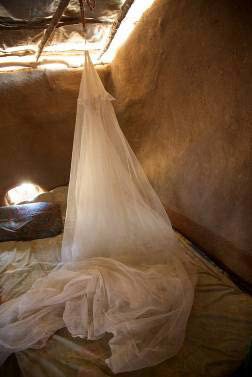 ÉTAPE 2: Regarder au niveau des coutures de la moustiquaire pour trouver l’étiquette du fabricant.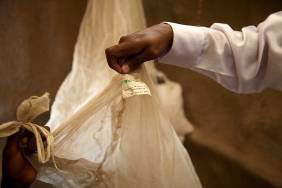 Étape 3: Lire l’étiquette et enregistrer le nom de la marque.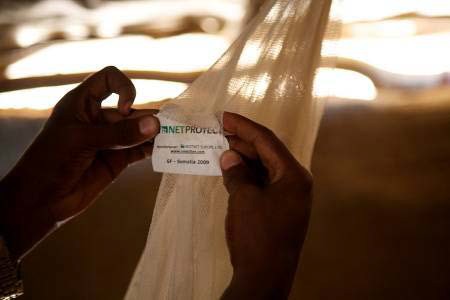 Étape 3: Lire l’étiquette et enregistrer le nom de la marque.Nom de marqueOLYSET®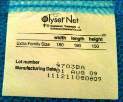 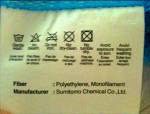 FabricantSumitomo Chemicals et/ou A to Z textilesSpécificationsPolyéthylène. MILDPolyéthylène. MILDPolyéthylène. MILDNom de marqueInterceptor®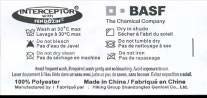 FabricantBASFThe Chemical CompanySpécificationsPolyester. MILDPolyester. MILDPolyester. MILDNom de marquePermanet® 2.0Permanet® 2.5Permanet® 3.0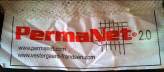 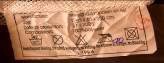 FabricantVester-gaard-FrandsenSpécificationsPolyester. MILDPolyester. MILDPolyester. MILDNom de marqueDawaPlus® 2.0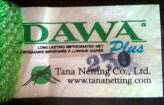 FabricantTana Netting Co. LtdSpécificationsPolyester. MILDPolyester. MILDPolyester. MILDNom de marqueDuraNet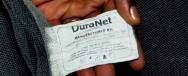 FabricantClarke MosquitoSpécificationsPolyéthylène. MILDPolyéthylène. MILDPolyéthylène. MILDModule Couverture en provision des moustiquairesModule Couverture en provision des moustiquairesModule Couverture en provision des moustiquairesPRATIQUEPRATIQUEQuelles sont les deux caractéristiques qui font qu’un membre du ménage soit enregistré comme« non applicable » en ce qui concerne le statut de grossesse ?Réponse : Une femme âgée de moins de 15 ans ou au-delà de 49 ans, et un homme.Que faites-vous si un répondant ne vous permet pas d’entrer dans sa maison pour observer ses moustiquaires ?Réponse : Demander au répondant d’apporter les moustiquaires à l’extérieur pour que vous puissiez les regarder.Que faites-vous si le nombre de moustiquaires que le répondant déclare n’est pas égal au nombre de moustiquaires trouvées dans son ménage ?Réponse : Questionner davantage pour voir les moustiquaires additionnelles si le nombre observé est moins que le nombre déclaré. Ajuster le nombre de moustiquaires déclarées si les moustiquaires additionnelles sont trouvées dans le ménage.Que faites-vous si vous trouvez des moustiquaires dans le ménage qui sont encore dans leur emballage ?Réponse : Ces moustiquaires devraient être considérées comme des moustiquaires sous lesquelles on peut dormir, et devraient être comptées dans le nombre total de moustiquaires sous lesquelles on peut dormir dans le ménage (questions TN6-TN9).Comment identifier une marque de moustiquaire ?Réponse : Trouver l’étiquette du fabricant sur la moustiquaire et enregistrer le nom de la marqueEst-ce que les moustiquaires qui sont utilisées à d’autres fins (grillage, pêche, serres pour les plantes) peuvent être considérées dans le nombre total de moustiquaires présentes dans le ménage ?Réponse : Non, parce qu’on ne peut pas les utiliser pour dormir en-dessous.Est-ce que les ménages qui n’ont aucune moustiquaire sont inclus dans cette enquête ?Réponse : OuiQue faites-vous s’il y a une moustiquaire sans étiquette dans le ménage ?Réponse : Enregistrer la moustiquaire comme « Inidentifiable / Ne sait pas ».Données ménagesPrévuObtenu% de la cibleNombre total de ménages enquêtés sur lacouverture en provision de moustiquaires31929191,2%TNCONSTFrequencyPercentCum. Percent1 	291 	91,22%91,22%2268,15%99,37%320,63%100,00%Total 	319100,00%100,00%187,61%93,86%25,62%11,67%30,17%2,26%Nombre/total% (IC 95%)Proportion de ménages possédant au moins une moustiquaire (tous types confondus)185/29163,6% (54,9-72,3)Proportion de ménages possédant au moins une MILD165/29156,7% (47,9-65,5)MOSNETSTOTAL1 	185Row %100,000 	Col % 	63,574SE %4,311 	LCL % 	54,892 	UCL % 	72,2562106Row %100,000Col %36,426SE %4,311LCL %27,744UCL %45,108TOTAL 	291Design Effect2,33HHLNTOTALLN 	165Row %100,000 	Col % 	56,701SE %4,374 	LCL % 	47,890 	UCL % 	65,512no LN126Row %100,000Col %43,299SE %4,374LCL %34,488UCL %52,110TOTAL 	291Design Effect2,26Nombre moyen de MILD par ménageNombre moyen de personnes par MILD1,27,1ObsTotal 	Mean	VarianceStd Dev185,0000219,0000 	1,1838	0,52040,7214Minimum25%Median	75%MaximumMode0,00001,00001,0000	1,00004,00001,0000Obs 	Total	MeanMeanVarianceVarianceStd Dev291,0000 	1560,0000	5,36085,36087,68667,68662,7725Minimum25%Median75%75%MaximumMode1,00003,00005,00007,00007,000013,00005,0000Obs 	Total	MeanMeanVarianceVarianceStd Dev185,0000 	219,0000	1,18381,18380,52040,52040,7214Minimum25%Median75%75%MaximumMode0,00001,00001,00001,00001,00004,00001,0000Proportion de la population totale (tous âges confondus)Proportion de la population totale (tous âges confondus)Proportion de 0-59 moisProportion de 0-59 moisProportion de femmes enceintesProportion de femmes enceintesTotal N= 1560%Total N= 410%Total N= 73%A dormi sous une moustiquaire (tous types confondus)64441,321953,43041,1A dormi sous une MILD55035,319046,32939,7Obs 	Total	MeanMeanVarianceVarianceStd Dev291,0000 	1560,0000	5,36085,36087,68667,68662,7725Minimum25%Median75%75%MaximumMode1,00003,00005,00007,00007,000013,00005,0000Obs 	Total	MeanMeanVarianceVarianceStd Dev185,0000 	644,0000	3,48113,48114,26194,26192,0644Minimum25%Median75%75%MaximumMode0,00002,00003,00004,00004,000012,00003,0000Obs 	Total	MeanMeanVarianceVarianceStd Dev185,0000 	550,0000	2,97302,97304,48304,48302,1173Minimum25%Median75%75%MaximumMode0,00002,00003,00004,00004,000012,00003,0000Obs 	Total	MeanMeanVarianceVarianceStd Dev291,0000 	410,0000	1,40891,40891,02191,02191,0109Minimum25%Median75%75%MaximumMode0,00001,00002,00002,00002,00007,00002,0000Obs 	Total	MeanMeanVarianceVarianceStd Dev185,0000 	219,0000	1,18381,18380,80300,80300,8961Minimum25%Median75%75%MaximumMode0,00000,00001,00002,00002,00003,00001,0000Obs 	Total	MeanMeanVarianceVarianceStd Dev185,0000 	190,0000	1,02701,02700,83080,83080,9115Minimum25%Median75%75%MaximumMode0,00000,00001,00002,00002,00003,00000,0000Calcul manuelNombre total des 0-59 mois qui ont dormi sous une MILD / nombre total des 0-59 mois dans les ménages enquêtés = 190 / 410 x 100= ~Calcul manuelNombre total des 0-59 mois qui ont dormi sous une MILD / nombre total des 0-59 mois dans les ménages enquêtés = 190 / 410 x 100= ~Calcul manuelNombre total des 0-59 mois qui ont dormi sous une MILD / nombre total des 0-59 mois dans les ménages enquêtés = 190 / 410 x 100= ~Calcul manuelNombre total des 0-59 mois qui ont dormi sous une MILD / nombre total des 0-59 mois dans les ménages enquêtés = 190 / 410 x 100= ~46,3%Population totale des femmes enceintesPopulation totale des femmes enceintesPopulation totale des femmes enceintesPopulation totale des femmes enceintesMEANS TOTPWMEANS TOTPWMEANS TOTPWMEANS TOTPWObs		Total		MeanObs		Total		MeanObs		Total		MeanObs		Total		MeanVarianceStd Dev291,0000		73,0000		0,2509291,0000		73,0000		0,2509291,0000		73,0000		0,2509291,0000		73,0000		0,25090,61620,7850Minimum25%Median75%MaximumMode0,00000,00000,00000,00008,00000,0000Obs 	Total	MeanMeanVarianceVarianceStd Dev185,0000 	30,0000	0,16220,16220,13660,13660,3696Minimum25%Median75%75%MaximumMode0,00000,00000,00000,00000,00001,00000,0000Obs 	Total	MeanMeanVarianceVarianceStd Dev185,0000 	29,0000	0,15680,15680,13290,13290,3646Minimum25%Median75%75%MaximumMode0,00000,00000,00000,00000,00001,00000,0000Nombre/total% (IC 95%)Proportion de ménages couverts par la campagne de pulvérisation intra-domiciliaire d’insecticide à effet rémanent au cours des 6 derniers mois260/29189,3% (86,5-92,2)HHIRSTOTAL1 	260Row %100,000 	Col % 	89,347SE %1,391 	LCL % 	86,545 	UCL % 	92,150231Row %100,000Col %10,653SE %1,391LCL %7,850UCL %13,455TOTAL 	291Design Effect0,59